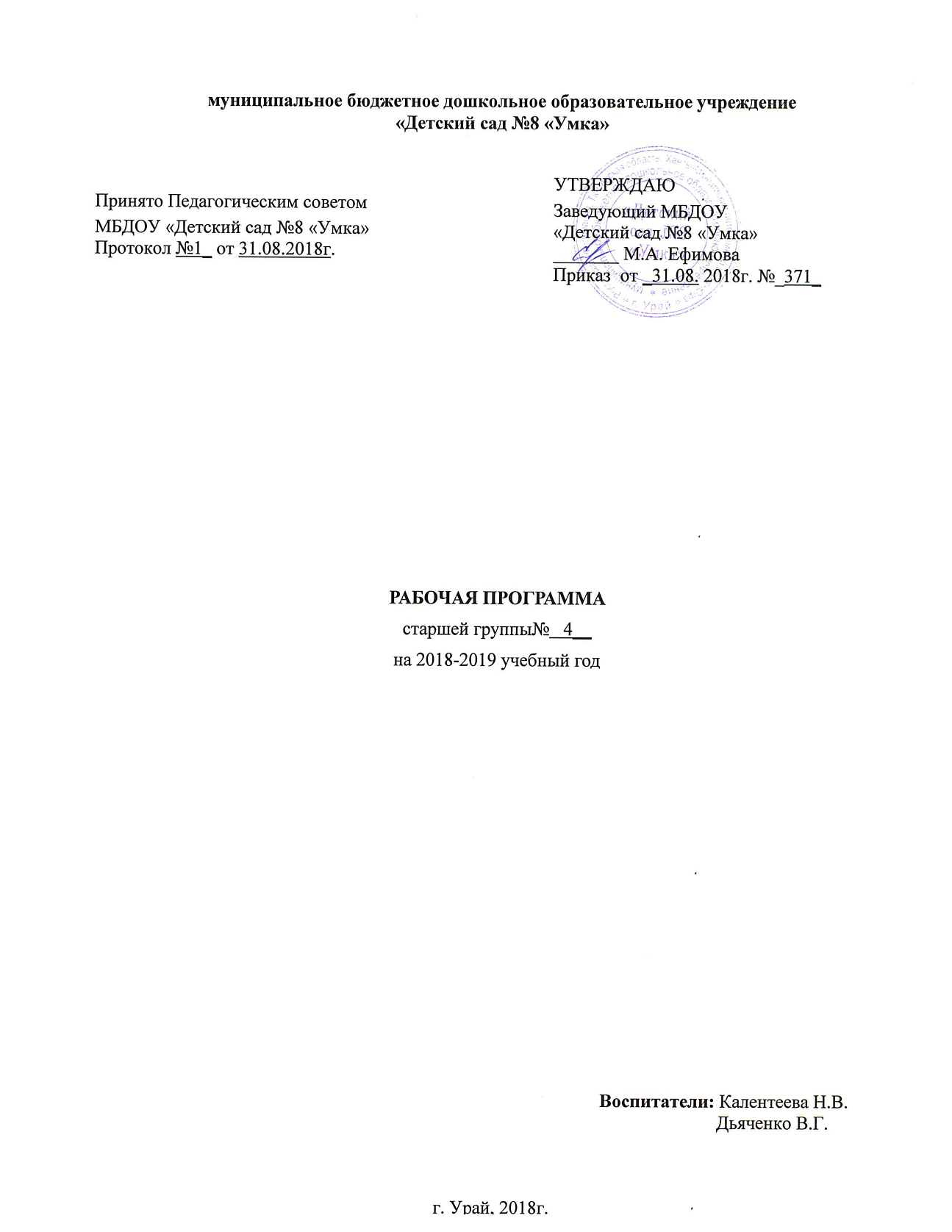 СодержаниеI. Целевой раздел             1.1 Пояснительная записка 	1Возрастные особенности детей старшего дошкольного возраста (5 – 6 лет)	5Структура контингента воспитанников старшей группы № 4	61.2. Планируемые результаты освоения Программы	71.3. Вариативная часть (часть, формируемая участниками образовательного Процесса) по воспитанию гражданско – патриотических чувств	10                                                                                                                        1.4. Вариативная часть Программы (формируемая участниками образовательного процесса) по социально – коммуникативному развитию	11                                                                                                                           II. Содержательный раздел 2.1.1. Образовательная область «Социально-коммуникативное развитие»	12    2.1.2. Образовательная область «Познавательное развитие»	15   2.1.2. Образовательная область «Речевое развитие»	192.1.4. Образовательная область «Художественно-эстетическое развитие» 	212.1.5. Образовательная область «Физическое развитие»	262.2. 1. Вариативные формы реализации рабочей программы старшей группы	272.2.2. Методы реализации рабочей программы	282.2.3. Способы и направления поддержки детской инициативы	292.4. Содержание работы с детьми старшей группы по реализации вариативной части рабочей программы по познавательному развитию «Воспитание патриотических чувств посредством ознакомления с родным городом детей старшего дошкольного возраста»	30                                                                                                                           2.5. Содержание работы с детьми старшей группы по реализации вариативной части рабочей программы по социально-коммуникативному развитию	34   III. Организационный раздел3.1.Организация режима пребывания детей старшей группы	36 3.2.  Обеспечение программы	43                                                                                                                                                                                                                                                                                          ПриложенияПриложение №1 Лист здоровьяПриложение №2Перспективный план непосредственно образовательной деятельности. Формирование целостной картины мира.Приложение №3Перспективный план непосредственно образовательной деятельности.  Формирование элементарных математических представлений. Приложение №4Перспективный план непосредственно образовательной деятельности по развитию речи.Приложение №5Перспективный план непосредственно образовательной деятельности по лепкеПриложение №6Перспективный план непосредственно образовательной деятельности по аппликацииПриложение №7Перспективный план по развитию конструктивной деятельности детей старшей группы (в совместной деятельности в режимных моментах)Приложение №8Перспективный план непосредственно образовательной деятельности. Физическая культура(на улице)Приложение №9Модель освоения содержания образования детьми старшего дошкольного возраста в разнообразных формах совместной и самостоятельной деятельности  Приложение №10Ежедневное комплексно-тематическое планирование воспитательно-образовательной работыПриложение №11Примерный перечень основных движений, подвижных игр и упражнений.Приложение №12Комплексно – тематическое планирование организации образовательной деятельности   старшей группыПриложение №13Список художественной литературы для чтения детям старшего дошкольного возрастаПриложение №14План взаимодействия с родителямиПриложение №15Примерное перспективное планирование  воспитательно-образовательного процесса в старшей группе в режимных моментах.Приложение №16 Комплексно – тематическое планирование для  детей от 5до 6 лет по вариативной программе  «Воспитание патриотических чувств посредством ознакомления с родным городом детей старшего дошкольного возраста»Приложение№17 Содержание предметно-развивающей среды старшей  группы.Приложение №18 Диагностические картыПриложение №19 Диагностические таблицы (вариативная часть).ю Мониторинг  качеств  развития  ребенкаПриложение №20 Примерное перспективное планирование воспитательно-образовательного процесса в старшей группе № 4 в режимных моментахПриложение №21Список детей, посещающих коррекционно-развивающие занятия у специалистовЦелевой раздел1.1. Пояснительная запискаРабочая программа старшей группы является составным компонентом основной образовательной программы,  дошкольного образования характеризует систему организации образовательной деятельности педагогов, определяет ценностно-целевые ориентиры, образовательную модель и содержание образования для старшей группы.  Программа разработана в соответствии с Федеральным государственным образовательным стандартом дошкольного образования (далее ФГОС ДО), утвержденным приказом Министерства образования и науки Российской Федерации от 17.10.2013г. № 1155 и с учетом   основной  образовательной программы дошкольного образования «От рождения до школы» под ред. Н.Е. Вераксы, Т.С. Комаровой, М.А. Васильевой, по которой работает учреждение. Цель Программы: сохранение и укрепление здоровья воспитанников, формирование общей культуры, развитие физических, интеллектуальных, нравственных, эстетических и личностных качеств, формирование предпосылок учебной деятельности.Достижение цели обеспечивает решение следующих задач:   охрана и целенаправленное укрепление физического и психического здоровья детей, их эмоционального благополучия;  формирование у детей устойчивых позитивных представлений о ценности здорового образа жизни;  формирование общей культуры детей на основе первичного усвоения ими представлений о духовно-нравственных и социокультурных ценностях, а также принятых в обществе правил и норм поведения в интересах человека, семьи, общества;  формирование у каждого ребенка устойчивой позитивной мотивации к ведущим видам детской деятельности на основе пробуждения интереса к объектам этой деятельности и самой деятельности как процессу;  развитие творческой активности детей и их позитивной социализации на основе амплификации (обогащения) детского развития;  развитие у детей способности к сотрудничеству, коммуникативной деятельности с учетом возрастных особенностей дошкольного детства;  развитие форм речи и ее функций, овладение дошкольниками навыками речевого общения на основе соответствующих возрасту форм совместной со взрослыми и самостоятельной деятельности;  профилактика и коррекция развития дошкольников, удовлетворение особых образовательных потребностей детей с ОВЗ;  предоставление каждому ребенку возможностей самоутверждения, повышения самооценки в процессе формирования «Я-концепции»;  формирование социокультурной развивающей среды, соответствующей возрастным, индивидуальным психологическим и физиологическим особенностям детей;  поддержка инициативы детей в разных видах деятельности;  создание развивающей образовательной среды, которая представляет собой систему условий социализации и индивидуализации детей;  создание необходимых условий для реализации взаимодействия субъектов образовательных отношений, в котором должны быть соблюдены интересы ребенка, педагога, родителей (законных представителей);  организация взаимодействия с семьями и их психолого-педагогическая поддержка;  повышение компетентности родителей (законных представителей) в вопросах развития и образования, охраны и укрепления здоровья детей.       В основу организации образовательного процесса определены комплексно – тематический принцип, принцип интеграции образовательных областей, принцип проблемного образования, принцип ситуативности, а решение программных задач осуществляется с учетом возрастных психофизиологических возможностей и индивидуальных особенностей детей в разных формах совместной деятельности взрослых и детей, а также в самостоятельной деятельности детей.  	Структура рабочей программы представлена тремя основными разделами: целевым, содержательным и организационным. Значимые для разработки и реализации Программы характеристики. Программа реализуется в течение всего времени пребывания воспитанников в дошкольных группах на русском языке - государственном языке Российской Федерации (ст.14 п.2 «Закон об образовании в Российской Федерации» № 273-фз, ФГОС ДО ст.1,9). Климатические особенности. Климатические условия Ханты-Мансийского автономного округа - Югры имеют свои особенности: недостаточное количество солнечных дней, низкая температура, резкие перепады атмосферного давления, длительное пребывание при искусственном освещении, высокая влажность воздуха, сильные и частые ветра, длительная и жесткая зима с очень низкими температурами, дождливое и недостаточно теплое лето, малоподвижный образ жизни. Исходя из этого, в образовательную деятельность дошкольных групп, включены мероприятия, направленные на оздоровление детей и предупреждение утомляемости. В зимний период климатические условия города, приравненного к условиям Крайнего севера, согласно требованиям СанПиН дети не выходят на прогулку, в связи с ограничениями по температурному режиму создаются оптимальные условия для самостоятельной двигательной, игровой, продуктивной и музыкально-художественной деятельности детей, проводятся музыкальные и физкультурные досуги. В теплое время – жизнедеятельность детей, преимущественно, организовывается на открытом воздухе.Возрастные особенности детей 5 - 6 летДети 5 – 6 лет уже могут распределить роли до начала игры и строят свое поведение, придерживаясь роли. Игровое взаимодействие сопровождается речью, соответствующей и по содержанию, и интонационно взятой роли. Речь, сопровождающая реальные отношения детей, отличается от ролевой речи. Развивается изобразительная деятельность. Рисунки приобретают сюжетный характер. Конструирование характеризуется умением анализировать условия, в которых протекает эта деятельность. Развитие воображения в старшем дошкольном возрасте обусловливает возможность сочинения детьми достаточно оригинальных и последовательно разворачивающихся историй. Развитие воображения становится успешным в результате специальной работы по его активизации. В противном случае этот процесс может не привести к высокому уровню. Продолжает совершенствоваться речь, в том числе ее звуковая сторона. Дети могут правильно воспроизводить шипящие, свистящие и сонорные звуки. Развивается связная речь. Дошкольники могут пересказывать, рассказывать по картинке, передавая не только главное, но и детали. Достижения возраста характеризуются распределением ролей в игровой деятельности; структурированием игрового пространства; дальнейшим развитием изобразительной деятельности, сопровождаемым высокой продуктивностью; в конструировании применяется обобщенный способ обследования образца; восприятие характеризуется анализом сложных форм объектов; развитие мышления сопровождается освоением мыслительных средств (схематизированные представления, комплексные представления, представления о цикличности изменений); развиваются обобщения, причинное мышление, воображение, произвольное внимание, речь, образ Я.Структура контингента воспитанников старшей группы № 4Примечание: таблица заполняется по окончании периода адаптации1.2. Планируемые результаты освоения ПрограммыВ соответствии с ФГОС ДО требования к планируемым результатам освоения Программы устанавливаются в виде целевых ориентиров «на выходе» из раннего и дошкольного возраста. В Программе осуществлена конкретизация планируемых результатов освоения Программы с учётом возрастных возможностей детей, раскрыты особенности освоения Программы детьми с общим недоразвитием речи с учётом характеристик их психофизического развития и специальных образовательных потребностей. Конкретизация требований к планируемым результатам освоения Программы с учётом возрастных возможностей детей6 летПроявляет активность в получении информации о половых различиях людей, их социальных ролях, структуре семьи и общества, государстве, в котором живёт. Задаёт вопросы морального содержания. Инициирует общение и совместную со сверстниками и взрослыми деятельность. Проявляет устойчивый интерес к процессу чтения, в том числе к чтению с продолжением, произведениям искусства, тематическому многообразию произведений, биографиям авторов, историям создания произведений. Имеет отдельные читательские, слушательские предпочтения, высказывает их. Интересуется человеческими отношениями в жизни и в произведениях искусства. Проявляет познавательный интерес в процессе общения со взрослыми и сверстниками: задаёт вопросы поискового характера (почему? зачем? для чего?). В процессе совместной исследовательской деятельности активно познаёт и называет свойства и качества предметов (цвет, размер, форма, характер поверхности, материал, из которого сделан предмет, способы его использования и т. д.), обследовательские действия (погладить, сжать, смять, намочить, разрезать, насыпать и т. д.).Способен к объединению предметов в видовые категории с указанием характерных признаков и различению предметов близких видов (чашки и стаканы, платья и юбки, стулья и кресла), а также в родовые категории (одежда, мебель, посуда). Отгадывает и сочиняет описательные загадки о предметах и объектах природы. Самостоятельно экспериментирует с предметами и их свойствами, новыми материалами, преобразовывает их. Использует формы умственного экспериментирования (например, при решении проблемных ситуаций, анализе литературных произведений и составлении собственных высказываний), социальное экспериментирование, направленное на исследование различных жизненных ситуаций в группе, семье и некоторых общественных местах. Использует обобщённые способы анализа условий задачи и их соотнесение с конечной целью. Обследует образцы, схемы, выделяет структуру объекта и устанавливает её взаимосвязь с практическим назначением объекта. Проявляет творчество в поиске оригинальных решений с опорой на известные способы конструирования из любого материала. Планирует построение образа поделки, конструкции с опорой на наглядность и на воображаемые представления о предмете. Оперирует числами и цифрами в пределах 10. Устанавливает количественные отношения в пределах известных чисел, понимает закономерности построения числового ряда. Сравнивает предметы по величине путём непосредственного соизмерения, опосредованного измерения, определяет результаты измерения. Классифицирует предметы по выделенному признаку. Устанавливает отношения: часть - целое, равенство - неравенство. Различает геометрические фигуры, их особенности и общие свойства. Определяет относительность пространственных характеристик, расположение предметов относительно друг друга и описывает маршруты движения. Использует временные ориентировки, определяет относительность временных характеристик. При создании изображения, конструкции проявляет элементы воображения, фантазии. Использует в своей речи средства интонационной выразительности: может читать стихи грустно, весело или торжественно. Способен регулировать громкость голоса и темп речи в зависимости от ситуации (громко читать стихи на празднике или тихо делиться своими секретами и т. п.). Передаёт в речи причины эмоционального состояния: плачет, потому что сказали обидные слова; грустит, потому что соскучился по маме; огорчился, потому что не взяли в игру. Эмоционально сопереживает рассказам друзей. Испытывает гордость за собственные успехи и достижения, успехи и достижения родителей, близких, друзей, людей, живущих в России. Эмоционально включается в дела семьи и детского сада. Стремится к общению со сверстниками, уважению и положительной оценке со стороны партнёра по общению. Проявляет избирательность в общении со сверстниками, ориентируясь на успешность ребёнка в деятельности. Выбирает более сложные способы взаимодействия со взрослыми и другими детьми. Умеет строить деловой диалог при совместном выполнении поручения, в совместном обсуждении правил игры, в случаях возникновения конфликтов. Для разрешения конфликтов обращается за помощью к взрослым. Самостоятельно распределяет роли и договаривается о совместных действиях в игровой, продуктивной, познавательно-исследовательской, трудовой деятельности. Участвует в коллективных играх и занятиях, устанавливая в большинстве случаев положительные взаимоотношения с партнёрами на основе соблюдения элементарных моральных норм и правил поведения (не мешать друг другу, не ссориться, договариваться, соблюдать правила, помогать друг другу и т. д.). Может включаться в коллективную деятельность как исполнитель, соотнося и координируя свои действия с действиями других участников. Начинает управлять своим поведением. Осознаёт общепринятые нормы и правила поведения и обязательность их выполнения. Предъявляет к себе те требования, которые раньше предъявляли к нему взрослые. Способен соблюдать общепринятые нормы и правила поведения. Обнаруживает самостоятельность, настойчивость, целеустремлённость, ответственность в освоенных видах деятельности: самостоятельно ставит цель, планирует все этапы деятельности, контролирует промежуточные и конечные результаты. Проявляет осторожность и предусмотрительность в потенциально опасной ситуации. Без напоминания взрослого соблюдает правила безопасного поведения в некоторых стандартных опасных ситуациях (на проезжей части дороги, при переходе улиц, перекрёстков, при перемещении в лифте, автомобиле), правила безопасного для окружающего мира природы поведения (не ходить по клумбам, газонам, не рвать растения, листья и ветки деревьев и кустарников, не распугивать птиц, не засорять водоёмы, не оставлять мусор в лесу, парке, пользоваться огнём в специально оборудованном месте, тщательно заливать место костра водой перед уходом). Интеллектуальные задачи решает с использованием наглядно-образных средств. При решении личностных задач ориентируется на возможные последствия своих действий для других людей. Способен решать творческие задачи: устно проиллюстрировать отрывок из текста, додумать эпизод, сочинить небольшое стихотворение; интерпретировать образцы социального поведения взрослых или детей (персонажей литературных произведений, мультфильмов) в играх, повседневной жизни; импровизировать в музыкальной и речевой деятельности; разворачивать игровые сюжеты по мотивам музыкальных и художественных произведений. Предлагает различные варианты решения проблемно-познавательных задач; расширяет самостоятельность в исследовательской деятельности. Решает задачи на упорядочение объектов по какому-либо основанию (например, сначала по высоте, а потом по ширине), классифицирует предметы. Проявляет попытку ставить интеллектуальные задачи. Проявляет сообразительность и творчество в различных жизненных и образовательных ситуациях. Имеет представления о некоторых внешних и внутренних особенностях строения человека, его основных движениях, правилах здорового образа жизни (режим дня, питание, сон, прогулка, гигиена, занятия физической культурой и профилактика болезней), поведении, сохраняющем и укрепляющем здоровье, полезных и вредных привычках; о труде взрослых, нематериальных и материальных результатах труда, его общественной и государственной значимости, первоначальные представления о труде как экономической категории; о некоторых видах опасных ситуаций (стандартных и нестандартных), причинах их возникновения в быту, социуме, природе, современной информационной среде; о некоторых способах безопасного поведения в стандартных и нестандартных опасных ситуациях, некоторых способах оказания помощи и самопомощи; о некоторых источниках опасности для окружающего мира природы (транспорт, неосторожные действия человека, деятельность людей, опасные природные явления - гроза, наводнение, сильный ветер), некоторых видах опасных для окружающего мира природы ситуаций (загрязнение воздуха, воды, вырубка деревьев, лесные пожары), правилах безопасного для окружающего мира природы поведения; о средствах выразительности, о жанрах и направлениях искусства, о том, что все виды искусства связаны между собой, позволяют общаться, понятны любому человеку, передают разные настроения и чувства; о необходимости движений и регулярных занятиях физкультурой (оценивает их влияние на собственную силу, быстроту, ловкость, выносливость), сохранения здоровья, о занятиях спортом, правильном питании и режиме, соблюдении основ безопасного поведения на улицах города, в природе и помещении и др. Знает несколько стихотворений, песен наизусть. Называет любимые сказки и рассказы, музыкальные произведения и произведения изобразительного искусства. Знает со- став семьи, некоторые родственные связи и зависимости внутри её, свой адрес, название государства, его символы (флаг, герб). Имеет представления о некоторых странах (Украина, Беларусь, Германия и др.), их населении и природе планеты и др. Ребёнок грамматически правильно использует в речи несклоняемые существительные (пальто, кино, метро, кофе и т. п.), существительные множественного числа в родительном падеже (много), следует орфоэпическим нормам языка. Пользуется прямой и косвенной речью в общении, при пересказе литературных текстов. Производит звуковой анализ простых трёхзвуковых слов, определяя место звука в слове, гласные и согласные звуки. Устойчиво правильно произносит все звуки родного языка. Употребляет в речи обобщающие слова, синонимы, антонимы, оттенки значений слов, многозначные слова. Слышит собственные речевые недостатки, сравнивая свою речь с речью взрослых. В ходе общения использует повествовательный и описательный рассказ, употребляет обобщающие слова, синонимы, антонимы, различает оттенки значений слов, многозначные слова. Самостоятельно выполняет гигиенические процедуры и правила здорового образа жизни, владеет культурно-гигиеническими навыками, в том числе при работе за столом или с книгой (расстояние от глаз до текста, иллюстрации, осанка и т. п.). Определяет состояние своего здоровья (здоров или болен), а также состояние здоровья окружающих, называет и показывает, что именно болит (какая часть тела, орган). Различает полезные и вредные для здоровья продукты питания, разумно употребляет их. Выбирает одежду и обувь, соответствующие погоде. Может: ходить в разном темпе и в разных направлениях; с поворотами; приставным шагом вперёд, назад, боком; на носках; на пятках; перекатом с пятки на носок; на наружной поверхности стоп; высоко поднимая колени; в полуприседе; перестраиваться в колонну по два человека; бегать со сменой направления и темпа, со сменой ведущего, врассыпную, змейкой между предметами; высоко поднимая колени, с захлёстом голеней назад, челночным бегом (10 м  3); прыгать на месте: ноги вместе - ноги врозь, на батуте, с поворотами в любую сторону, в длину и в высоту с места и с разбега, на одной (удобной) ноге из обруча в обруч (диаметром 32 - 45 см), лежащие на полу вплотную друг к другу; перепрыгивать одновременно двумя ногами через две линии (расстояние между линиями 30 см) боком с продвижением вперёд; спрыгивать на мат со скамейки высотой 25 см и с гимнастического бревна высотой 15 см;  лазать по гимнастической стенке в разных направлениях, по наклонной гимнастической лестнице разными способами, перелезать с одного пролёта на другой в любую сторону на разных уровнях; ползать по гимнастической скамейке на животе, подтягиваясь руками; на четвереньках с опорой на ладони и голени; подлезать поочерёдно под несколькими предметами (высотой 40-50-60 см) разными способами; пролезать разными способами в обруч, стоящий вертикально на полу; подбрасывать мяч (диаметром 6-8 см) вверх и ловить его ладонями, не прижимая к груди, не менее пяти раз подряд; перебрасывать мяч из одной руки в другую движением кисти; перебрасывать двумя и одной (удобной) рукой мяч через сетку (верёвку), закреплённую на высоте не менее 1,5 м от пола; метать одной рукой (правой и левой) разными способами мяч (диаметром 6-8 см) в горизонтальную цель (обруч диаметром 45 см) с расстояния не менее 1,5 м (попадать не менее двух раз подряд), одной (удобной) рукой мяч в вертикальную цель (щит 25  25 см)с расстояния 1,5 м, высота центра мишени - 1,5 м (попадать не менее двух раз подряд); прокатывать двумя руками утяжелённый мяч (весом 0,5 кг) между предметами и вокруг них (конусов, кубиков);  отбивать мяч от пола одной рукой (правой и левой) и поочерёдно на месте и с продвижением (не менее 5 м); прыгать на одной ноге (удобной), продвигаясь вперёд не менее чем на 5 м змейкой между предметами (конусами);удерживать равновесие не менее 10 с, стоя на одной ноге, другая согнута и приставлена стопой к колену под углом 90°; ходить по гимнастической скамейке прямо; приставным шагом боком; с перешагиванием через кубики; с поворотами; поднимаясь на носки; ходить по гимнастическому бревну и узкой стороне гимнастической скамейки (шириной 10 см и высотой 25 см);прыгать через короткую скакалку одновременно на двух ногах и с ноги на ногу, вращая её вперёд; прыгать на двух ногах и на одной (удобной) ноге через качающуюся длинную скакалку; перепрыгивать через обруч, вращая его как скакалку; кататься на санках с горки, уметь хорошо управлять санками; катать сверстников на санках, на двухколёсном велосипеде, уверенно выполняя повороты, на самокате; скользить по ледяным дорожкам с разбега без помощи взрослого; скользить с небольших горок, удерживая равновесие, приседая; ходить на лыжах переменным шагом без палок и с палками по пересечённой местности; делать повороты переступанием на месте и в движении; забираться на горку полуёлочкой и спускаться с неё, слегка согнув ноги в коленях; владеть элементами спортивных игр (бадминтон, баскетбол, футбол, хоккей).Оценка индивидуального развития детейПри реализации Программы проводится оценка индивидуального развития детей. Такая оценка производится педагогическим работником в рамках педагогической диагностики (оценки индивидуального развития детей дошкольного возраста, связанной с оценкой эффективности педагогических действий и лежащей в основе их дальнейшего планирования).Результаты педагогической диагностики (мониторинга) используются исключительно для решения следующих образовательных задач:1) индивидуализации образования (в том числе поддержки ребенка, построения его индивидуальной образовательной траектории или профессиональной коррекции особенностей его развития);2) оптимизации работы с группой детей.Педагогическая диагностика основывается на «Мониторинге достижения детьми планируемых результатов» ПМК «Успех»  (Авторы:Н.О.Березина, И.А.Бурлакова, Е.Е.Клопотова, М.И.Степанова, Е.К.Ягловская). В процессе педагогической диагностики исследуются качества, характеризующие развитие интеллектуальной и личностной сферы дошкольника 4-7лет. Для того чтобы диагностические мероприятия не приводили к переутомлению детей и не нарушали ход образовательного процесса, педагогическая диагностика проводится один раз в конце учебного года согласно годовому учебному графику с использованием диагностических заданий и наблюдений за поведением и деятельностью воспитанников.Система оценки индивидуального развития представляет четыре комплекта диагностического обследования, для каждой возрастной группы детского сада (Наглядный материал «Мониторинг достижения детьми планируемых результатов» ПМК «Успех», авторы:И.А.Бурлакова, Е.Е.Клопотова, Е.К.Ягловская). Данные наблюдений, анализ продуктов детской деятельности и выполнения детьми диагностических задач лежат в основе заполнения карт развития каждого ребёнка в электронном виде (приложение №8).При необходимости используется психологическая диагностика развития детей (выявление и изучение индивидуально-психологических особенностей детей),которую проводит педагог-психолог.Участие ребенка в психологической диагностике допускается только с согласия его родителей (законных представителей).Результаты психологической диагностики используются для решения задач психологического сопровождения и проведения квалифицированной коррекции развития детей.Общие результаты психолого-педагогического мониторинга являются основой для совместной разработки педагогами и специалистами наиболее оптимальных путей  образовательной работы с конкретным ребёнком. 1.3. Вариативная часть (часть, формируемая участниками образовательного процесса) реализуется через программу «Воспитание патриотических чувств посредством ознакомления с родным городом детей старшего дошкольного возраста» (пособие «Мой город Урай», руководитель авторского коллектива ДороноваТ.Н.)Цель программы: воспитание у детей старшего дошкольного возрастагражданско – патриотических чувств посредством ознакомления с родным городом в традициях отечественной народной культуры и культуры малой родины, формирование бережного отношения и любви к ней. Материалы пособия ориентированы на решение задач:1.Создание условий для ознакомлениядетей с жизнью коренного народа – ханты, манси, их культурой и традициями; с природными богатствами земли коренных жителей;2. Формирование увоспитанников бережногоотношения кприроде севера, воспитание в детях уважения к самобытной культуре ханты, манси.3.Ознакомление детей с историей образования малой родины (город Урай).4. Расширять представления детей о профессиях, связанных с нефтяной промышленностью.Планируемые результаты по воспитанию гражданско – патриотических чувств посредством ознакомления с родным городом детей старшего дошкольного возраста 	К 6 годам у ребенка могут быть сформированы у ребенка умения и навыки, необходимые для осуществления различных видов детской деятельности:- основные физические качества и потребность в двигательной активности;  - проявляет интерес к новому неизвестному в окружающем мире (мире предметов и вещей, мире отношений и своем внутреннем мире). Задает вопросы взрослому, любит экспериментировать, способен самостоятельно действовать (в повседневной жизни, в различных видах детской деятельности);- принимает живое, заинтересованное участие в образовательном процессе;- откликается на эмоции близких людей и друзей. Сопереживает персонажам сказок, историй, рассказов. Эмоционально реагирует на произведения изобразительного искусства, музыкальные и художественные произведения, мир природы;- ребенок адекватно использует вербальные и невербальные средства общения, владеет диалогической речью и конструктивными способами взаимодействия с детьми и взрослыми (договаривается, обменивается предметами, распределяет действия при сотрудничестве). Способен изменять стиль общения со взрослым или сверстником, в зависимости от ситуации;- поведение ребенка преимущественно определяется не сиюминутными желаниями и потребностями, а требованиями со стороны взрослых и первичными ценностными представлениями о том "что такое хорошо и что такое плохо". Ребенок способен планировать свои действия, направленные на достижение конкретной цели. Соблюдает правила поведения на улице (дорожные правила), в общественных местах (транспорте, магазине, поликлинике, театре и др.;-ребенок может применять самостоятельно усвоенные знания и способы деятельности для решения новых задач (проблем), поставленных как взрослым, так и им самим; в зависимости от ситуации может преобразовывать способы решения задач (проблем). Ребенок способен предложить собственный замысел и воплотить его в рисунке, постройке, рассказе и др.;- ребенок имеет представление о себе, собственной принадлежности и принадлежности других людей к определенному полу; о составе семьи, родственных отношениях и взаимосвязях, распределении семейных обязанностей, семейных традициях; об обществе, его культурных ценностях; о государстве и принадлежности к нему; о мире;Система мониторинга достижения детьми планируемых результатов освоения вариативной части основной образовательной программы по воспитанию гражданско – патриотических чувств посредством ознакомления с родным городом детей старшего дошкольного возраста (Приложение 22)Представленная в программе система мониторинга основывается на том, что вариативная часть основной образовательной программы дошкольного образования МБДОУ «Детский сад №8 «Умка» направлена на формирование у ребенка качеств, которые, являются показателем его развития в личностном, интеллектуальном и физическом планах и позволяют ему самостоятельно решать жизненные задачи, адекватные возрасту. 1.4. Вариативная часть Программы (формируемая участниками образовательного процесса) по социально – коммуникативному развитию Вариативная часть разработана с учетом парциальной программы социально – эмоционального развития дошкольников «Я-ТЫ-МЫ» под редакцией О.Л.Князевой.Цель программы– развитие социальной компетентности, становление индивидуальности ребенка, формирование чувства уверенности в себе, формирование коммуникативных навыков.Задачи:1.Помочь ребенку осознать свои характерные особенности и предпочтения, понять, что он, как и каждый человек, уникален и неповторим.2.Научить детей осознанно воспринимать свои собственные эмоции, чувства и переживания, а также понимать эмоциональные состояния других людей.3.Обучение детей этически ценным формам и способам поведения в отношениях с другими людьми.Первый раздел программы «Уверенность в себе» предполагает решение следующих задач. Помочь ребенку осознать свои характерные особенности и предпочтения, понять, что он, как и каждый человек, уникален и неповторим. Для того чтобы быть успешным в делах, уметь общаться с разными людьми, каждый ребенок должен знать, что он может, а что ему пока не удается. Его возможности еще ограничены, но они совершенствуются и развиваются — завтра он обязательно сделает то, чего не смог сегодня. Поэтому педагогу необходимо постоянно поддерживать каждого ребенка в разных ситуациях — как успеха, так и неудачи. Второй раздел программы «Чувства, желания, взгляды» призван научить детей осознанно воспринимать свои собственные эмоции — чувства и переживания, — а также понимать эмоциональные состояния других людей.Педагог знакомит детей с языком эмоций, выразительными средствами которого являются позы, мимика, жесты; обучает им пользоваться как для проявления собственных чувств и переживаний, так и для понимания эмоционального состояния других.Педагог способствует постепенному осознанию детьми того, что одни и те же предметы, действия, события могут быть причиной различных эмоциональных состояний, вызывать разное настроение; что свое внутреннее отличие от других людей и схожесть с ними мы познаем, сравнивая чужие и свои собственные ощущения, и переживания.Третий раздел «Социальные навыки» предполагает обучение детей этически ценным формам и способам поведения в отношениях с другими людьми. Это — формирование коммуникативных навыков; умения установить и поддерживать контакты, кооперироваться и сотрудничать, избегать конфликтных ситуаций.Педагоги обучают детей нормам и правилам поведения, на основе которых в дальнейшем складываются этически ценные формы общения.Педагоги помогают ребенку понять, как легко может возникнуть ссора или даже драка, способствуют осознанию причин конфликтов, обучают способам и приемам их самостоятельного разрешения.	Планируемые результаты освоения вариативной части рабочей программы по социально-коммуникативному развитию:- Дети могут осознавать свои характерные особенности и предпочтения; понимают, что они, как и другие люди, уникальны и неповторимы.- Дети стремятся пользоваться выразительными средствами (мимикой, жестами, позами) как для выражения собственных чувств и переживаний, так и для лучшего понимания эмоционального состояния окружающих; - Детистремятся устанавливать и поддерживать контакты, кооперироваться и сотрудничать, избегать конфликтных ситуаций.II. Содержательный раздел.Описание образовательной деятельности с детьми старшего дошкольного возраста (5 – 6 лет)Содержание психолого-педагогической работы с детьми 5-6 лет дается по образовательным областям: «Социально-коммуникативное развитие», «Познавательное развитие», «Речевое развитие», «Художественно-эстетическое развитие», «Физическое развитие». Содержание работы ориентировано на разностороннее развитие дошкольников с учетом их возрастных и индивидуальных особенностей. Задачи психолого-педагогической работы по формированию физических, интеллектуальных и личностных качеств детей решаются интегрированно в ходе освоения всех образовательных областей наряду с задачами, отражающими специфику каждой образовательной области, с обязательным психологическим сопровождением. При этом решение программных образовательных задач предусматривается не только в рамках непрерывной	образовательной деятельности, но и в ходе режимных моментов — как в совместной деятельности взрослого и детей, так и в самостоятельной деятельности дошкольников. 2.1.1. Образовательная область «Социально-коммуникативное развитие»Содержание психолого-педагогической работыНравственное воспитание,  формирование личности ребенка, развитие общения.Воспитывать дружеские взаимоотношения между детьми; привычку сообща играть, трудиться, заниматься; стремление радовать старших хорошими поступками; умение самостоятельно находить общие интересные занятия. Воспитывать уважительное отношение к окружающим. Учить заботиться о младших, помогать им, защищать тех, кто слабее. Формировать такие качества, как сочувствие, отзывчивость. Воспитывать скромность, умение проявлять заботу об окружающих, с благодарностью относиться к помощи и знакам внимания. Формировать умение оценивать свои поступки и поступки сверстников. Развивать стремление детей выражать свое отношение к окружающему, самостоятельно находить для этого различные речевые средства. Расширять представления о правилах поведения в общественных местах; об обязанностях в группе детского сада, дома. 50 Обогащать словарь детей вежливыми словами (здравствуйте, до свидания, пожалуйста, извините, спасибо и т. д.). Побуждать к использованию в речи фольклора (пословицы, поговорки, потешки и др.). Показать значение родного языка в формировании основ нравственности. Развитие игровой деятельности (сюжетно-ролевые игры).Совершенствовать и расширять игровые замыслы и умения детей. Формировать желание организовывать сюжетно-ролевые игры.Поощрять выбор темы для игры; учить развивать сюжет на основе знаний, полученных при восприятии окружающего, из литературных произведений и телевизионных передач, экскурсий, выставок, путешествий, походов.Учить детей согласовывать тему игры; распределять роли, подготавливать необходимые условия, договариваться о последовательности совместных действий, налаживать и регулировать контакты в совместной игре: договариваться, мириться, уступать, убеждать и т.д. учить самостоятельно разрешать конфликты, возникающие в ходе игры, способствовать укреплению устойчивых детских игровых объединений. Продолжать формировать умение согласовывать свои действия с действиями партнеров, соблюдать в игре ролевые взаимодействия и взаимоотношения. Развивать эмоции, возникающие в ходе ролевых  и сюжетных игровых действий с персонажами.Учить усложнять игру путем расширения состава ролей, согласования и прогнозирования ролевых действий и поведения в соответствии с сюжетом игры , увеличение количества объединяемых сюжетных линий.Способствовать обогащению знакомой игры новыми решениями. Создавать условия для творческого самовыражения; для возникновения новых игр и их развития.Учить детей коллективно возводить постройки, необходимые для игры, планировать предстоящую работу, сообща выполнять задуманное. Учить применять конструктивные умения, полученные на занятиях.Формировать привычку аккуратно убирать игрушки в отведенное для них место.Ребенок в семье и сообществеСемья. Продолжать воспитывать уважительное отношение  и чувство принадлежности к своей семье. Углублять представления ребенка о семье и ее истории. Учить создавать простейшее генеалогическое древо с опорой на историю семьи. Углублять представления о том, где работают родители, как важен для общества их труд. Поощрять посильное участие детей в подготовке различных семейных праздников. Приучать к выполнению постоянных обязанностей по дому. Детский сад.Продолжать развивать чувство принадлежности к сообществу детей и взрослых в детском саду. Продолжать формировать интерес к ближайшей окружающей среде: к детскому саду, дому, где живут дети, участку детского сада и др. Обращать внимание на своеобразие оформления разных помещений. Развивать умение замечать изменения в оформлении помещений, учить объяснять причины таких изменений; высказывать свое мнение по поводу замеченных перемен, вносить свои предложения о возможных вариантах оформления. Подводить детей к оценке окружающей среды. Вызывать стремление поддерживать чистоту и порядок в группе, украшать ее произведениями искусства, рисунками. Привлекать к оформлению групповой комнаты, зала к праздникам. Побуждать использовать созданные детьми изделия, рисунки, аппликации (птички, бабочки, снежинки, веточки с листьями и т. п.). Расширять представления ребенка о себе как о члене коллектива, формировать активную жизненную позицию через участие в совместной проектной деятельности, взаимодействие с детьми других возрастных групп, посильное участие в жизни дошкольного учреждения. Приобщать к мероприятиям, которые проводятся в детском саду, в том числе и совместно с родителями (спектакли, спортивные праздники и развлечения, подготовка выставок детских работ).Формирование позитивных установок к труду и творчеству.	Развитие навыков самообслуживания. Продолжать развивать навыки самообслуживания. Закреплять умение быстро, аккуратно одеваться и раздеваться, соблюдать порядок в своем шкафу (раскладывать одежду в определенные места), опрятно заправлять постель. Формировать умение правильно пользоваться столовыми приборами.Воспитывать умение самостоятельно и своевременно готовить материалы и пособия к занятию, учить самостоятельно раскладывать подготовленные воспитателем материалы для занятий, убирать их, мыть кисточки, розетки для красок, палитру, протирать столы. Приобщение к доступной трудовой деятельности. Продолжать приобщать детей к доступной трудовой деятельности, воспитывать у детей положительное отношение к труду, желание выполнять посильные трудовые поручения. Разъяснять детям значимость их труда. Воспитывать желание участвовать в совместной трудовой деятельности. Формировать необходимые умения и навыки в разных видах труда. Воспитывать самостоятельность и ответственность, умение доводить начатое дело до конца. Развивать творчество и инициативу при выполнении различных видов труда. Знакомить детей с наиболее экономными приемами работы. Воспитывать культуру трудовой деятельности, бережное отношение к материалам и инструментам. Продолжать учить детей помогать взрослым поддерживать порядок в группе: протирать игрушки, строительный материал и т. п. Формировать умение наводить порядок на участке детского сада (подметать и очищать дорожки от мусора, зимой — от снега, поливать песок в песочнице и пр.).Поощрять желание выполнять обязанности дежурного в уголке природы (поливать комнатные растения, рыхлить почву и т. д.).Поддерживать инициативу детей при выполнении посильной работы.Воспитывать ценностное отношение к собственному труду. Формировать умение достигать запланированного результата. Учить оценивать результат своей работы ( с помощью взрослого). Воспитывать уважение к результатам труда и творчества сверстников.Расширять представления детей о труде взрослых, результатах труда, его общественной значимости. Формировать бережное отношение к тому, что сделано руками человека. Прививать детям чувство благодарности к людям за их труд.Формирование основ безопасности.Безопасное поведение в природе. Формировать основы экологической культуры и безопасного поведения в природе. Формировать понятия о том, что в природе все взаимосвязано, что человек не должен нарушать эту взаимосвязь, чтобы не навредить животному и растительному миру. Знакомить с явлениями неживой природы (гроза, гром, молния, радуга), с правилами поведения при грозе. Знакомить детей с правилами оказания первой помощи при ушибах и укусах насекомых. Безопасность на дорогах. Уточнять знания детей об элементах дороги (проезжая часть, пешеходный переход, тротуар), о движении транс порта, о работе светофора. Знакомить с названиями ближайших к детскому саду улиц и улиц, на которых живут дети. Знакомить с правилами дорожного движения, правилами передвижения пешеходов и велосипедистов. Продолжать знакомить с дорожными знаками: «Дети», «Остановка трамвая», «Остановка автобуса», «Пешеходный переход», «Пункт первой медицинской помощи», «Пункт питания», «Место стоянки», «Въезд запрещен», «Дорожные работы», «Велосипедная дорожка». Безопасность собственной жизнедеятельности. Закреплять основы безопасности жизнедеятельности человека. Продолжать знакомить с правилами безопасного поведения во время игр в разное время года (купание в водоемах, катание на велосипеде, на санках, коньках, лыжах и др.). Расширять знания об источниках опасности в быту (электроприборы, газовая плита, утюг и др.). Закреплять навыки безопасного пользования бытовыми предметами. Уточнять знания детей о работе пожарных, о причинах пожаров, об элементарных правилах поведения во время пожара. Знакомить с работой службы спасения — МЧС. Закреплять знания о том, что в случае необходимости взрослые звонят по телефонам «01», «02», «03». Формировать умение обращаться за помощью к взрослым. Учить называть свое имя, фамилию, возраст, домашний адрес, телефон.2.1.2. Образовательная область «Познавательное развитие»Содержание психолого-педагогической работы.Формирование элементарных математических представленийКоличество и счет. Учить создавать множества (группы предметов) из разных по качеству элементов (предметов разного цвета, размера, формы, назначения; звуков, движений); разбивать множества на части и воссоединять их; устанавливать отношения между целым множеством и каждой его частью, понимать, что множество больше части, а часть меньше целого множества; сравнивать разные части множества на основе счета и соотнесения элементов (предметов) один к одному; определять большую (меньшую) часть множества или их равенство. Учить считать до 10; последовательно знакомить с образованием каждого числа в пределах от 5 до 10 (на наглядной основе). Сравнивать рядом стоящие числа в пределах 10 на основе сравнения конкретных множеств; получать равенство из неравенства (неравенство из равенства), добавляя к меньшему количеству один предмет или убирая из большего количества один предмет («7 меньше 8, если к 7 добавить один предмет, будет 8, поровну», «8 больше 7; если из 8 предметов убрать один, то станет по 7, поровну»). Формировать умение понимать отношения рядом стоящих чисел (5 < 6 на 1, 6 > 5 на 1). Отсчитывать предметы из большого количества по образцу и заданному числу (в пределах 10). Совершенствовать умение считать в прямом и обратном порядке (в пределах 10). Считать предметы на ощупь, считать и воспроизводить количество звуков, движений по образцу и заданному числу (в пределах 10). Познакомить с цифрами от 0 до 9. Познакомить с порядковым счетом в пределах 10, учить различать вопросы «Сколько?», «Который?» («Какой?») и правильно отвечать на них. Продолжать формировать представление о равенстве: определять равное количество в группах, состоящих из разных предметов; правильно обобщать числовые значения на основе счета и сравнения групп (здесь 5 петушков, 5 матрешек, 5 машин — всех игрушек поровну — по 5). Упражнять детей в понимании того, что число не зависит от величины предметов, расстояния между предметами, формы, их расположения, а также направления счета (справа налево, слева направо, с любого предмета). Познакомить с количественным составом числа из единиц в пределах 5 на конкретном материале: 5 — это один, еще один, еще один, еще один и еще один. Величина. Учить устанавливать размерные отношения между 5–10 предметами разной длины (высоты, ширины) или толщины: систематизировать предметы, располагая их в возрастающем (убывающем) порядке по величине; отражать в речи порядок расположения предметов и соотношение между ними по размеру: «Розовая лента — самая широкая, фиолетовая — немного уже, красная — еще уже, но она шире желтой, а зеленая уже желтой и всех остальных лент» и т. д. Сравнивать два предмета по величине (длине, ширине, высоте) опосредованно — с помощью третьего (условной меры), равного одному из сравниваемых предметов. Развивать глазомер, умение находить предметы длиннее (короче), выше (ниже), шире (уже), толще (тоньше) образца и равные ему. Формировать понятие о том, что предмет (лист бумаги, лента, круг, квадрат и др.) можно разделить на несколько равных частей (на две, четыре). Учить называть части, полученные от деления, сравнивать целое и части, понимать, что целый предмет больше каждой своей части, а часть меньше целого. Форма. Познакомить детей с овалом на основе сравнения его с кругом и прямоугольником. Дать представление о четырехугольнике: подвести к пониманию того, что квадрат и прямоугольник являются разновидностями четырехугольника. Развивать у детей геометрическую зоркость: умение анализировать и сравнивать предметы по форме, находить в ближайшем окружении предметы одинаковой и разной формы: книги, картина, одеяла, крышки столов — прямоугольные, поднос и блюдо — овальные, тарелки — круглые и т. д. Развивать представления о том, как из одной формы сделать другую. Ориентировка в пространстве. Совершенствовать умение ориентироваться в окружающем пространстве; понимать смысл пространственных отношений (вверху — внизу, впереди (спереди) — сзади (за), слева — справа, между, рядом с, около); двигаться в заданном направлении, меняя его по сигналу, а также в соответствии со знаками — указателями направления движения (вперед, назад, налево, направо и т. п.); определять свое местонахождение среди окружающих людей и предметов: «Я стою между Олей и Таней, за Мишей, позади (сзади) Кати, перед Наташей, около Юры»; обозначать в речи взаимное расположение предметов: «Справа от куклы сидит заяц, а слева от куклы стоит лошадка, сзади — мишка, а впереди — машина». Учить ориентироваться на листе бумаги (справа — слева, вверху — внизу, в середине, в углу). Ориентировка во времени. Дать детям представление о том, что утро, вечер, день и ночь составляют сутки. Учить на конкретных примерах устанавливать последовательность различных событий: что было раньше (сначала), что позже (потом), определять, какой день сегодня, какой был вчера, какой будет завтра.Развитие познавательно-исследовательской деятельности.Развитие познавательных действий.Развивать познавательно – исследовательский интерес, показывая занимательные опыты, фокусы, привлекая к простейшим экспериментам.Продолжать развивать внимание, умение понимать поставленную задачу, способы ее достижения. Закреплять умение использовать обобщенные способы обследования объектов с помощью специально разработанной системы сенсорных эталонов, перцептивных действий. Побуждать устанавливать функциональные связи и отношения между системами объектов и явлений, применяя различные средства познавательных действий. Способствовать самостоятельному использованию действий экспериментального характера для выявления скрытых свойств. Закреплять умение получать информацию о новом объекте в процессе его исследования. Развивать умение детей действовать в соответствии с предлагаемым алгоритмом. Формировать умение определять алгоритм собственной деятельности; с помощью взрослого составлять модели и использовать их в познавательно-исследовательской деятельности. Сенсорное развитие. Развивать восприятие, умение выделять разнообразные свойства и отношения предметов (цвет, форма, величина, расположение в пространстве и т. п.), включая органы чувств: зрение, слух, осязание, обоняние, вкус. Продолжать знакомить с цветами спектра: красный, оранжевый, желтый, зеленый, голубой, синий, фиолетовый (хроматические) и белый, серый и черный (ахроматические). Учить различать цвета по светлоте и насыщенности, правильно называть их. Показать детям особенности расположения цветовых тонов в спектре. Продолжать знакомить с различными геометрическими фигурами, учить использовать в качестве эталонов плоскостные и объемные формы. Формировать умение обследовать предметы разной формы; при обследовании включать движения рук по предмету. Расширять представления о фактуре предметов (гладкий, пушистый, шероховатый и т. п.). Совершенствовать глазомер. Развивать познавательно-исследовательский интерес, показывая занимательные опыты, фокусы, привлекая к простейшим экспериментам. Проектная деятельность. Создавать условия для реализации детьми проектов трех типов: исследовательских, творческих и нормативных. Развивать проектную деятельность исследовательского типа. Организовывать презентации проектов. Формировать у детей представления об авторстве проекта. Создавать условия для реализации проектной деятельности творческого типа. (Творческие проекты в этом возрасте носят индивидуальный характер.) Способствовать развитию проектной деятельности нормативного типа. (Нормативная проектная деятельность — это проектная деятельность, направленная на выработку детьми норм и правил поведения в детском коллективе.) Дидактические игры. Организовывать дидактические игры, объединяя детей в подгруппы по 2–4 человека; учить выполнять правила игры. Развивать в играх память, внимание, воображение, мышление, речь, сенсорные способности детей. Учить сравнивать предметы, подмечать незначительные различия в их признаках (цвет, форма, величина, материал), объединять предметы по общим признакам, составлять из части целое (складные кубики, мозаика, пазлы), определять изменения в расположении предметов (впереди, сзади, направо, налево, под, над, посередине, сбоку). Формировать желание действовать с разнообразными дидактическими играми и игрушками (народными, электронными, компьютерными и др.).  Побуждать детей к самостоятельности в игре, вызывая у них эмоционально-положительный отклик на игровое действие. Учить подчиняться правилам в групповых играх. Воспитывать творческую самостоятельность. Формировать такие качества, как дружелюбие, дисциплинированность. Воспитывать культуру честного соперничества в играх-соревнованиях.Ознакомление с предметным окружениемПродолжать обогащать представления детей о мире предметов. Объяснять назначение незнакомых предметов. Формировать представление о предметах, облегчающих труд человека в быту (кофемолка, миксер, мясорубка и др.), создающих комфорт (бра, картины, ковер и т. п.). Объяснять, что прочность и долговечность зависят от свойств и качеств материала, из которого сделан предмет. Развивать умение самостоятельно определять материалы, из которых изготовлены предметы, характеризовать свойства и качества предметов: структуру и температуру поверхности, твердость – мягкость, хрупкость – прочность, блеск, звонкость. Побуждать сравнивать предметы (по назначению, цвету, форме, материалу), классифицировать их (посуда – фарфоровая, стеклянная, керамическая, пластмассовая). Рассказывать о том, что любая вещь создана трудом многих людей («Откуда пришел стол?», «Как получилась книжка?» и т. п.). Предметы имеют прошлое, настоящее и будущее.Ознакомление с социальным миромОбраз Я. Расширять представления ребенка об изменении позиции в связи с взрослением ( ответственность за младших, уважение и помощь старшим, в том числе пожилым людям и т.д.).через символические и образные средства углублять представления ребенка о себе в прошлом, настоящем и будущем.Расширять представления об учебных заведениях (детский сад, школа, колледж, вуз).Расширять традиционные гендерные представления. Воспитывать уважительное отношение к сверстникам своего и противоположного пола.Закреплять умение называть свое имя, фамилию, отчество, возраст, месяц рождения, имена и отчества родителей.  Первичные представления о сферах человеческой деятельности (знакомство с профессиями).Расширять представления о сферах человеческой деятельности (наука, искусство, производство, сельское хозяйство). Продолжать знакомить с культурными явлениями (цирк, библиотека, музей и др.), их атрибутами, значением в жизни общества, связанными с ними профессиями, правилами поведения.Обогащать представления детей о профессиях. Рассказывать детям о профессиях воспитателя, учителя, врача, строителя, работников сельского хозяйства, транспорта, торговли, связи др.; о важности и значимости их труда; о том, что для облегчения труда используется разнообразная техника. Рассказывать о личностных и деловых качествах человека-труженика. Знакомить с трудом людей творческих профессий: художников, писателей, композиторов, мастеров народного декоративно-прикладного искусства; с результатами их труда (картинами, книгами, нотами, предметами декоративного искусства).Прививать чувство благодарности к человеку за его труд.Родная страна.Расширять представления о малой Родине. Рассказывать детям о достопримечательностях, культуре, традициях родного края; о замечательных людях, прославивших свой край.Расширять представления детей о родной стране, о государственных праздниках (8 Марта, День защитника Отечества, День Победы, Новый год и т. д.). Воспитывать любовь к Родине.Формировать представления о том, что Российская Федерация (Россия) — огромная, многонациональная страна. Рассказывать детям 82 о том, что Москва — главный город, столица нашей Родины. Познакомить с флагом и гербом России, мелодией гимна.Расширять представления детей о Российской армии. Воспитывать уважение к защитникам отечества. Рассказывать о трудной, но почетной обязанности защищать Родину, охранять ее спокойствие и безопасность; о том, как в годы войн храбро сражались и защищали нашу страну от врагов прадеды, деды, отцы. Приглашать в детский сад военных, ветеранов из числа близких родственников детей. Рассматривать с детьми картины, репродукции, альбомы с военной тематикой.Наша страна. Формировать элементарные представления об истории человечества (Древний мир, Средние века, современное общество) через знакомство с произведениями искусства (живопись, скульптура, мифы и легенды народов мира), реконструкцию образа жизни людей разных времен (одежда, утварь, традиции и др.). Ознакомление с миром природы.Расширять и уточнять представления детей о природе. Учить наблюдать,развивать любознательность. Использовать в процессе ознакомления с природой произведения художественной литературы, музыки, народные приметы.Расширять представление детей о домашних животных, их повадках, зависимости от человека.Учить детей ухаживать за обитателями уголка природы.Расширять представления детей о диких животных: где живут, как добывают пищу и готовятся к зимней спячке (еж зарывается в осенние листья, медведи зимуют в берлоге). Расширять представления о птицах (на примере ласточки, скворца и др.). Дать детям представления о пресмыкающихся (ящерица, черепаха и др.) и насекомых (пчела, комар, муха и др.).Закреплять представления о растениях ближайшего окружения: деревьях, кустарниках и травянистых растениях. Познакомить с понятиями «лес», «луг» и «сад». Продолжать знакомить с комнатными растениями. Учить ухаживать за растениями. Рассказать о способах вегетативного размножения растений. Формировать представления о чередовании времен года, частей суток и их некоторых характеристиках. Знакомить детей с многообразием родной природы; с растениями и животными различных климатических зон. Показать, как человек в своей жизни использует воду, песок, глину, камни. . Формировать представления о том, что человек — часть природы и что он должен беречь, охранять и защищать ее. Учить укреплять свое здоровье в процессе общения с природой. Учить устанавливать причинно-следственные связи между природными явлениями (сезон — растительность — труд людей). Показать взаимодействие живой и неживой природы. Рассказывать о значении солнца и воздуха в жизни человека, животных и растений. Сезонные наблюдения. Осень. Закреплять представления о том, как похолодание и сокращение продолжительности дня изменяют жизнь растений, животных и человека. Знакомить детей с тем, как некоторые животные готовятся к зиме (лягушки, ящерицы, черепахи, ежи, медведи впадают в спячку, зайцы линяют, некоторые птицы (гуси, утки, журавли) улетают в теплые края). Зима. Расширять и обогащать знания детей об особенностях зимней природы (холода, заморозки, снегопады, сильные ветры), особенностях деятельности людей в городе, на селе. Познакомить с таким природным явлением, как туман. Весна. Расширять и обогащать знания детей о весенних изменениях в природе: тает снег, разливаются реки, прилетают птицы, травка и цветы быстрее появляются на солнечной стороне, чем в тени. Наблюдать гнездование птиц (ворон и др.). Лето. Расширять и обогащать представления о влиянии тепла, солнечного света на жизнь людей, животных и растений (природа «расцветает», много ягод, фруктов, овощей; много корма для зверей, птиц и их детенышей). Дать представления о съедобных и несъедобных грибах.2.1.3. Образовательная область «Речевое развитие»Содержание психолого-педагогической работы Развитие речиРазвивающая речевая среда. Продолжать развивать речь как средство общения. Расширять представления детей о многообразии окружающего мира. Предлагать для рассматривания изделия народных промыслов, мини-коллекции (открытки, марки, монеты, наборы игрушек, выполненных из определенного материала), иллюстрированные книги (в том числе знакомые сказки с рисунками разных художников), открытки, фотографии с достопримечательностями родного края, Москвы, репродукции картин (в том числе из жизни дореволюционной России). Поощрять попытки ребенка делиться с педагогом и другими детьми разнообразными впечатлениями, уточнять источник полученной информации (телепередача, рассказ близкого человека, посещение выставки, детского спектакля и т. д.). В повседневной жизни, в играх подсказывать детям формы выражения вежливости (попросить прощения, извиниться, поблагодарить, сделать комплимент). Учить детей решать спорные вопросы и улаживать конфликты с помощью речи: убеждать, доказывать, объяснять. Формирование словаря. Обогащать речь детей существительными, обозначающими предметы бытового окружения; прилагательными, характеризующими свойства и качества предметов; наречиями, обозначающими взаимоотношения людей, их отношение к труду. Упражнять в подборе существительных к прилагательному (белый — снег, сахар, мел), слов со сходным значением (шалун — озорник — проказник), с противоположным значением (слабый — сильный, пасмурно — солнечно). Помогать детям употреблять в речи слова в точном соответствии со смыслом. Звуковая культура речи. Закреплять правильное, отчетливое произнесение звуков. Учить различать на слух и отчетливо произносить сходные 97 по артикуляции и звучанию согласные звуки: с — з, с — ц, ш — ж, ч — ц, с — ш, ж — з, л — р. Продолжать развивать фонематический слух. Учить определять место звука в слове (начало, середина, конец). Отрабатывать интонационную выразительность речи. Грамматический строй речи. Совершенствовать умение согласовывать слова в предложениях: существительные с числительными (пять груш, трое ребят) и прилагательные с существительными (лягушка — зеленое брюшко). Помогать детям замечать неправильную постановку ударения в слове, ошибку в чередовании согласных, предоставлять возможность самостоятельно ее исправить. Знакомить с разными способами образования слов (сахарница, хлебница; масленка, солонка; воспитатель, учитель, строитель). Упражнять в образовании однокоренных слов (медведь — медведица — медвежонок — медвежья), в том числе глаголов с приставками (забежал — выбежал — перебежал). Помогать детям правильно употреблять существительные множественного числа в именительном и винительном падежах; глаголы в повелительном наклонении; прилагательные и наречия в сравнительной степени; несклоняемые существительные. Учить составлять по образцу простые и сложные предложения. Совершенствовать умение пользоваться прямой и косвенной речью. Связная речь. Развивать умение поддерживать беседу. Совершенствовать диалогическую форму речи. Поощрять попытки высказывать свою точку зрения, согласие или несогласие с ответом товарища. Развивать монологическую форму речи. Учить связно, последовательно и выразительно пересказывать небольшие сказки, рассказы. Учить (по плану и образцу) рассказывать о предмете, содержании сюжетной картины, составлять рассказ по картинкам с последовательно развивающимся действием. Развивать умение составлять рассказы о событиях из личного опыта, придумывать свои концовки к сказкам. Формировать умение составлять небольшие рассказы творческого характера на тему, предложенную воспитателем.Приобщение к художественной литературеПродолжать развивать интерес детей к художественной литературе. Учить внимательно и заинтересованно слушать сказки, рассказы, стихотворения; запоминать считалки, скороговорки, загадки. Прививать интерес к чтению больших произведений (по главам). Способствовать формированию эмоционального отношения к литературным произведениям. Побуждать рассказывать о своем восприятии конкретного поступка литературного персонажа. Помогать детям понять скрытые мотивы поведения героев произведения. Продолжать объяснять (с опорой на прочитанное произведение) доступные детям жанровые особенности сказок, рассказов, стихотворений. Воспитывать чуткость к художественному слову; зачитывать отрывки с наиболее яркими, запоминающимися описаниями, сравнениями, эпитетами. Учить детей вслушиваться в ритм и мелодику поэтического текста. Помогать выразительно, с естественными интонациями читать стихи, участвовать в чтении текста по ролям, в инсценировках. Продолжать знакомить с книгами. Обращать внимание детей на оформление книги, на иллюстрации. Сравнивать иллюстрации разных художников к одному и тому же произведению. Выяснять симпатии и предпочтения детей.2.1.4. Образовательная область «Художественно-эстетическое развитие»Содержание психолого-педагогической работы.Приобщение к искусствуПродолжать формировать интерес к музыке, живописи, литературе, народному искусству. Развивать эстетические чувства, эмоции, эстетический вкус, эстетическое восприятие произведений искусства, формировать умение выделять их выразительные средства. Учить соотносить художественный образ и средства выразительности, характеризующие его в разных видах искусства, подбирать материал и пособия для самостоятельной художественной деятельности. Формировать умение выделять, называть, группировать произведения по видам искусства (литература, музыка, изобразительное искусство, архитектура, театр). Продолжать знакомить с жанрами изобразительного и музыкального искусства. Формировать умение выделять и использовать в своей изобразительной, музыкальной, театрализованной деятельности средства выразительности разных видов искусства, называть материалы для разных видов художественной деятельности. Познакомить с произведениями живописи (И. Шишкин, И. Левитан, В. Серов, И. Грабарь, П. Кончаловский и др.) и изображением родной природы в картинах художников. Расширять представления о графике (ее выразительных средствах). Знакомить с творчеством художников-иллюстраторов детских книг (Ю. Васнецов, Е. Рачев, Е. Чарушин, И. Билибин и др.). Продолжать знакомить с архитектурой. Закреплять знания о том, что существуют различные по назначению здания: жилые дома, магазины, театры, кинотеатры и др. Обращать внимание детей на сходства и различия архитектурных сооружений одинакового назначения: форма, пропорции (высота, длина, украшения — декор и т. д.). Подводить дошкольников к пониманию зависимости конструкции здания от его назначения: жилой дом, театр, храм и т. д. Развивать наблюдательность, учить внимательно рассматривать здания, замечать их характерные особенности, разнообразие пропорций, конструкций, украшающих деталей. При чтении литературных произведений, сказок обращать внимание детей на описание сказочных домиков (теремок, рукавичка, избушка на курьих ножках), дворцов. Познакомить с понятиями «народное искусство», «виды и жанры народного искусства». Расширять представления детей о народном искусстве, фольклоре, музыке и художественных промыслах. Формировать у детей бережное отношение к произведениям искусства.Изобразительная деятельностьПродолжать развивать интерес детей к изобразительной деятельности. Обогащать сенсорный опыт, развивая органы восприятия: зрение, слух, обоняние, осязание, вкус; закреплять знания об основных формах предметов и объектов природы. Развивать эстетическое восприятие, учить созерцать красоту окружающего мира. Развивать способность наблюдать, всматриваться (вслушиваться) в явления и объекты природы, замечать их изменения (например, как изменяются форма и цвет медленно плывущих облаков, как постепенно раскрывается утром и закрывается вечером венчик цветка, как изменяется освещение предметов на солнце и в тени).В процессе восприятия предметов и явлений развивать мыслительные операции: анализ, сравнение, уподобление (на что похоже), установление сходства и различия предметов и их частей, выделение общего и единичного, характерных признаков, обобщение. Развивать чувство формы, цвета, пропорций, учить передавать в изображении основные свойства предметов (форма, величина, цвет), характерные детали, соотношение предметов и их частей по величине, высоте, расположению относительно друг друга.Формировать умение организовывать свое рабочее место, готовить все необходимое для занятий; работать аккуратно, экономно расходовать материалы, сохранять рабочее место в чистоте, по окончании работы приводить его в порядок.Развивать декоративное творчество детей (в том числе коллективное). Продолжать совершенствовать умение детей рассматривать работы (рисунки, лепку, аппликации), радоваться достигнутому результату, замечать и выделять выразительные решения изображений.Рисование.Продолжать совершенствовать умение передавать в рисунке образы предметов, объектов, персонажей сказок, литературных произведений. Обращать внимание детей на отличия предметов по форме, величине, пропорциям частей; побуждать их передавать эти отличия в рисунках.Учить передавать положение предметов в пространстве на листе бумаги, обращать внимание детей на то, что предметы могут по-разному располагаться на плоскости (стоять, лежать, менять положение: живые существа могут двигаться, менять позы, дерево в ветреный день — наклоняться и т. д.). Учить передавать движения фигур. Способствовать овладению композиционными умениями: учить рас- полагать предмет на листе с учетом его пропорций (если предмет вытянут в высоту, располагать его на листе по вертикали; если он вытянут в ширину, например, не очень высокий, но длинный дом, располагать его по горизонтали). Закреплять способы и приемы рисования различными изобразительными материалами (цветные карандаши, гуашь, акварель, цветные мелки, пастель, сангина, угольный карандаш, фломастеры, разнообразные кисти и т. п).Вырабатывать навыки рисования контура предмета простым карандашом с легким нажимом на него, чтобы при последующем закрашивании изображения не оставалось жестких, грубых линий, пачкающих рисунок.Учить рисовать акварелью в соответствии с ее спецификой (прозрачностью и легкостью цвета, плавностью перехода одного цвета в другой).Учить рисовать кистью разными способами: широкие линии — всем ворсом, тонкие — концом кисти; наносить мазки, прикладывая кисть всем ворсом к бумаге, рисовать концом кисти мелкие пятнышки.Закреплять знания об уже известных цветах, знакомить с новыми цветами (фиолетовый) и оттенками (голубой, розовый, темно-зеленый, сиреневый), развивать чувство цвета. Учить смешивать краски для по- лучения новых цветов и оттенков (при рисовании гуашью) и высветлять цвет, добавляя в краску воду (при рисовании акварелью). При рисовании карандашами учить передавать оттенки цвета, регулируя нажим на карандаш. В карандашном исполнении дети могут, регулируя нажим, передать до трех оттенков цвета.Учить детей создавать сюжетные композиции на темы окружающей жизни и на темы литературных произведений («Кого встретил Колобок», «Два жадных медвежонка», «Где обедал во- робей?» и др.).Развивать композиционные умения, учить располагать изображения на полосе внизу листа, по всему листу.Обращать внимание детей на соотношение по величине разных пред-метов в сюжете (дома большие, деревья высокие и низкие; люди меньше домов, но больше растущих на лугу цветов). Учить располагать на рисунке предметы так, чтобы они загораживали друг друга (растущие перед домом деревья и частично его загораживающие и т. п.).Лепка.Продолжать знакомить детей с особенностями лепки из глины, пластилина и пластической массы.Развивать умение лепить с натуры и по представлению знакомые пред- меты (овощи, фрукты, грибы, посуда, игрушки); передавать их характерные особенности. Продолжать учить лепить посуду из целого куска глины и пластилина ленточным способом.Закреплять умение лепить предметы пластическим, конструктивным и комбинированным способами. Учить сглаживать поверхность формы, делать предметы устойчивыми. Учить передавать в лепке выразительность образа, лепить фигуры человека и животных в движении, объединять небольшие группы предметов в несложные сюжеты (в коллективных композициях): «Курица с цыплятами», «Два жадных медвежонка нашли сыр», «Дети на прогулке» и др. Формировать у детей умения лепить по представлению героев литературных произведений (Медведь и Колобок, Лиса и Зайчик, Машенька и Медведь и т. п.). Развивать творчество, инициативу. Продолжать формировать умение лепить мелкие детали; пользуясь стекой, наносить рисунок чешуек у рыбки, обозначать глаза, шерсть животного, перышки птицы, узор, складки на одежде людей и т. п. Продолжать формировать технические умения и навыки работы с разнооб- разными материалами для лепки; побуждать использовать дополнительные материалы (косточки, зернышки, бусинки и т. д.). Закреплять навыки аккуратной лепки. Закреплять навык тщательно мыть руки по окончании лепки.Аппликация. Закреплять умение детей создавать изображения (разрезать бумагу на короткие и длинные полоски; вырезать круги из квадратов, овалы из прямоугольников, преобразовывать одни геометрические фигуры в другие: квадрат — в два–четыре треугольника, прямоугольник — в полоски, квадраты или маленькие прямоугольники), создавать из этих фигур изображения разных предметов или декоративные композиции.Учить вырезать одинаковые фигуры или их детали из бумаги, сложен- ной гармошкой, а симметричные изображения — из бумаги, сложенной пополам (стакан, ваза, цветок и др.). С целью создания выразительного образа учить приему обрывания. Побуждать создавать предметные и сюжетные композиции, дополнять их деталями, обогащающими изображения. Формировать аккуратное и бережное отношение к материалам.Прикладное творчество. Совершенствовать умение работать с бума- гой: сгибать лист вчетверо в разных направлениях; работать по готовой выкройке (шапочка, лодочка, домик, кошелек). Закреплять умение создавать из бумаги объемные фигуры: делить квадратный лист на несколько равных частей, сглаживать сгибы, надрезать по сгибам (домик, корзинка, кубик). Закреплять умение детей делать игрушки, сувениры из природного материала (шишки, ветки, ягоды) и других материалов (катушки, проволока в цветной обмотке, пустые коробки и др.), прочно соединяя части. Формировать умение самостоятельно создавать игрушки для сюжетно- ролевых игр (флажки, сумочки, шапочки, салфетки и др.); сувениры для родителей, сотрудников детского сада, елочные украшения. Привлекать детей к изготовлению пособий для занятий и самостоятельной деятельности (коробки, счетный материал), ремонту книг, настольно-печатных игр. Закреплять умение детей экономно и рационально расходовать материалы.Народное декоративно-прикладное искусство.Продолжать знакомить с народным декоративно-прикладным искусством (Городец, Полхов-Майдан, Гжель), расширять представления о народных игрушках (матрешки — городецкая, богородская; бирюльки).Продолжать знакомить детей с изделиями народных промыслов, закреплять и углублять знания о дымковской и филимоновской игрушках и их росписи; предлагать создавать изображения по мотивам народной декоративной росписи, знакомить с ее цветовым строем и элементами композиции, добиваться большего разнообразия используемых элементов. Продолжать знакомить с городецкой росписью, ее цветовым решением, спецификой создания декоративных цветов (как правило, не чистых тонов, а оттенков), учить использовать для украшения оживки.Познакомить с росписью Полхов-Майдана. Включать городецкую и полхов-майданскую роспись в творческую работу детей, помогать осваивать специфику этих видов росписи. Учить составлять узоры по мотивам городецкой, полхов-майданской, гжельской росписи: знакомить с характерными элементами (бутоны, цветы, листья, травка, усики, завитки, оживки).Учить создавать узоры на листах в форме народного изделия (поднос, солонка, чашка, розетка и др.). Для развития творчества в декоративной деятельности использовать декоративные ткани. Предоставлять детям бумагу в форме одежды и головных уборов (кокошник, платок, свитер и др.), предметов быта (салфетка, полотенце).Знакомить детей с декоративно-прикладным искусством (на основе региональных особенностей); с другими видами декоративно-прикладного искусства (фарфоровые и керамические изделия, скульптура малых форм). Развивать декоративное творчество детей( в том числе коллективное).Учить ритмично располагать узор. Предлагать расписывать бумажные силуэты и объемные фигуры. Продолжать знакомить детей с особенностями декоративной лепки. Формировать интерес и эстетическое отношение к предметам народного декоративно-прикладного искусства. Учить лепить птиц, животных, людей по типу народных игрушек (дымковской, филимоновской, каргопольской и др.). Учить обмакивать пальцы в воду, чтобы сгладить неровности вылепленного изображения, когда это необходимо для передачи образа.Формировать умение украшать узорами предметы декоративного искусства. Учить расписывать изделия гуашью, украшать их налепами и углубленным рельефом, использовать стеку. Конструктивно-модельная деятельностьПродолжать развивать умение детей устанавливать связь между создаваемыми постройками и тем, что они видят в окружающей жизни; создавать разнообразные постройки и конструкции (дома, спортивное и игровое оборудование и т. п.).Учить выделять основные части и характерные детали конструкций. Поощрять самостоятельность, творчество, инициативу, дружелюбие. Помогать анализировать сделанные воспитателем поделки и постройки; на основе анализа находить конструктивные решения и планировать создание собственной постройки. Знакомить с новыми деталями: разнообразными по форме и величине пластинами, брусками, цилиндрами, конусами и др. Учить заменять одни детали другими. Формировать умение создавать различные по величине и конструкции постройки одного и того же объекта. Учить строить по рисунку, самостоятельно подбирать необходимый строительный материал. Продолжать развивать умение работать коллективно, объединять свои поделки в соответствии с общим замыслом, договариваться, кто какую часть работы будет выполнять.Музыкальная деятельность.Продолжать развивать интерес и любовь к музыке, музыкальную отзывчивость на нее. Формировать музыкальную культуру на основе знакомства с классической, народной и современной музыкой. Продолжать развивать музыкальные способности детей: звуковысотный, ритмический, тембровый, динамический слух. Способствовать дальнейшему развитию навыков пения, движений под музыку, игры и импровизации мелодий на детских музыкальных инструментах; творческой активности детей. Слушание. Учить различать жанры музыкальных произведений (марш, танец, песня). Совершенствовать музыкальную память через узнавание мелодий по отдельным фрагментам произведения (вступление, заключение, музыкальная фраза). Совершенствовать навык различения звуков по высоте в пределах квинты, звучания музыкальных инструментов (клавишно-ударные и струнные: фортепиано, скрипка, виолончель, балалайка). Пение. Формировать певческие навыки, умение петь легким звуком в диапазоне от «ре» первой октавы до «до» второй октавы, брать дыхание перед началом песни, между музыкальными фразами, произносить отчетливо слова, своевременно начинать и заканчивать песню, эмоционально передавать характер мелодии, петь умеренно, громко и тихо. Способствовать развитию навыков сольного пения, с музыкальным сопровождением и без него. Содействовать проявлению самостоятельности и творческому исполнению песен разного характера. Развивать песенный музыкальный вкус. Песенное творчество. Учить импровизировать мелодию на заданный текст. Учить детей сочинять мелодии различного характера: ласковую колыбельную, задорный или бодрый марш, плавный вальс, веселую плясовую. Музыкально-ритмические движения. Развивать чувство ритма, умение передавать через движения характер музыки, ее эмоционально-образное содержание. Учить свободно ориентироваться в пространстве, выполнять простейшие перестроения, самостоятельно переходить от умеренного к быстрому или мед- ленному темпу, менять движения в соответствии с музыкальными фразами. Способствовать формированию навыков исполнения танцевальных движений (поочередное выбрасывание ног вперед в прыжке; приставной шаг с приседанием, с продвижением вперед, кружение; приседание с выставлением ноги вперед). Познакомить с русским хороводом, пляской, а также с танцами других народов. Продолжать развивать навыки инсценирования песен; учить изображать сказочных животных и птиц (лошадка, коза, лиса, медведь, заяц, журавль, ворон и т. д.) в разных игровых ситуациях. Музыкально-игровое и танцевальное творчество. Развивать танцевальное творчество; учить придумывать движения к пляскам, танцам, составлять композицию танца, проявляя самостоятельность в творчестве. Учить самостоятельно придумывать движения, отражающие содержание песни. Побуждать к инсценированию содержания песен, хороводов. Игра на детских музыкальных инструментах. Учить детей исполнять простейшие мелодии на детских музыкальных инструментах; знакомые песенки индивидуально и небольшими группами, соблюдая при этом об-щую динамику и темп. Развивать творчество детей, побуждать их к активным самостоятельным действиям.	Развитие игровой деятельности (театрализованные игры).Продолжать развивать интерес к театрализованной игре путем активного вовлечения детей в игровые действия.  Вызывать желание попробовать себя в разных ролях.Усложнять игровой материал за счет постановки перед детьми все более перспективных художественных задач, смены тактики работы над игрой, спектаклем.Создавать атмосферу творчества и доверия, предоставляя каждому ребенку возможность высказаться по поводу подготовки к выступлению, процесса игры.Учить детей создавать творческие группы для подготовки и проведения спектаклей, концертов, используя все имеющиеся возможности.Учить выстраивать линию поведения в роли, используя атрибуты, детали костюмов, сделанные своими руками.Поощрять импровизацию, умение свободно чувствовать себя в роли.  Воспитывать артистические качества, раскрывать творческий потенциал у детей, вовлекая их в различные театрализованные представления: игры, концерт, цирк, показ сценок и спектаклей. Предоставлять детям возможность выступать перед сверстниками, родителями, и другими гостями.2.1.5. Образовательная область «Физическое развитие»Содержание психолого- педагогической работы.Формирование начальных представлений о здоровом образе жизни.Становление ценностей здорового образа жизни.Расширять представления об особенностях функционирования и целостности человеческого организма. Акцентировать внимание детей на особенностях их организма и здоровья («Мне нельзя есть апельсины — у меня аллергия», «Мне нужно носить очки»). Расширять представления о составляющих (важных компонентах) здорового образа жизни (правильное питание, движение, сон и солнце, воздух и вода — наши лучшие друзья) и факторах, разрушающих здоровье. Формировать представления о зависимости здоровья человека от правильного питания; умения определять качество продуктов, основываясь на сенсорных ощущениях. Расширять представления о роли гигиены и режима дня для здоровья человека. Формировать представления о правилах ухода за больным (заботиться о нем, не шуметь, выполнять его просьбы и поручения). Воспитывать сочувствие к болеющим. Формировать умение характеризовать свое самочувствие. Знакомить детей с возможностями здорового человека. Формировать у детей потребность в здоровом образе жизни. Воспитание культурно-гигиенических навыков.Формировать у детей привычку следить за чистотой тела, опрятностью одежды, прически; самостоятельно чистить зубы, умываться, по мере необходимости мыть руки, следить за чистотой ногтей; при кашле и чихании  закрывать рот и нос платком.Закреплять умение замечать и самостоятельно устранять непорядок в своем внешнем виде.Совершенствовать культуру еды: умение правильно пользоваться столовыми приборами (вилкой, ножом); есть аккуратно, бесшумно, сохраняя правильную осанку за столом; обращаться с просьбой, благодарить.Физическая культураОбеспечение гармоничного физического развития. Продолжать формировать правильную осанку; умение осознанно выполнять движения. Совершенствовать двигательные умения и навыки детей. Развивать быстроту, силу, выносливость, гибкость. Закреплять умение легко ходить и бегать, энергично отталкиваясь от опоры. Учить бегать наперегонки, с преодолением препятствий. Учить лазать по гимнастической стенке, меняя темп. Учить прыгать в длину, в высоту с разбега, правильно разбегаться, отталкиваться и приземляться в зависимости от вида прыжка, прыгать на мягкое покрытие через длинную скакалку, сохранять равновесие при приземлении. Учить сочетать замах с броском при метании, подбрасывать и ловить мяч одной рукой, отбивать его правой и левой рукой на месте и вести при ходьбе. Приучать помогать взрослым готовить физкультурный инвентарь к занятиям физическими упражнениями, убирать его на место.Начальные представления о некоторых видах спорта.Прививать интерес к физической культуре и спорту и желание заниматься физкультурой и спортом. Продолжать знакомить с некоторыми видами спорта. Знакомить доступными сведениями из истории олимпийского движения.Знакомить с основами техники безопасности и правилами поведения в спортивном зале и спортивной площадке.Учить ходить на лыжах скользящим шагом, подниматься на склон, спускаться с горы, кататься на двухколесном велосипеде, кататься на самокате, отталкиваясь одной ногой (правой и левой). Учить ориентироваться в пространстве. Учить элементам спортивных игр, играм с элементами соревнования, играм-эстафетам. Поддерживать интерес детей к различным видам спорта, сообщать им некоторые сведения о событиях спортивной жизни страны. Подвижные игры. Продолжать учить детей самостоятельно организовывать знакомые подвижные игры, проявляя инициативу и творчество. Воспитывать у детей стремление участвовать в играх с элементами соревнования, играх-эстафетах. 2.2. 1. Вариативные формы реализации рабочей программы старшей группы   Формы носят интегративный характер, что позволяет решать задачи двух и более образовательных областей.2.2.2. Методы реализации рабочей программы2.2.3. Способы и направления поддержки детской инициативыПоддержка  детской инициативы представлена  условиями необходимыми  для развития познавательно-интеллектуальной активности  детей.2.3.Система работы с родителями воспитанников (Приложение №17)В старшем дошкольном возрасте педагог строит свое взаимодействие на основе укрепления сложившихся деловых и личных контактов с родителями воспитанников. Именно в этот период педагог корректирует детско-родительские отношения, помогает родителям и детям найти общие интересы, которые в дальнейшем могут стать основой семейного общения.  Много внимания воспитатель уделяет развитию совместной деятельности родителей и детей — игровой, досуговой, художественной. В процессе совместной с родителями деятельности он опирается на развивающиеся у них способности к самоанализу, к оценке результатов развития ребенка, умения замечать, как изменение собственной воспитательной тактики приводит к росту личностных достижений ребенка. Еще одно направление сотрудничества воспитателя с семьей — развитие родительского коллектива группы, создание детско-родительского сообщества, в котором родители могли бы обсуждать свои педагогические проблемы, совместно намечать перспективы развития детей группы. Кроме того, период старшего дошкольного детства непосредственно связан с повышением компетентности родителей по проблеме подготовки детей к школе, снижением уровня тревожности родителей перед поступлением детей в школу, определением совместных с педагогом условий для лучшей подготовки к школе каждого ребенка.  Задачи взаимодействия педагога с семьями дошкольников1. Ориентировать родителей на изменения в личностном развитии старших дошкольников — развитии любознательности, самостоятельности, инициативы и творчества в детских видах деятельности; помочь родителям учитывать эти изменения в своей педагогической практике. 2. Способствовать укреплению физического здоровья дошкольников в семье, обогащению совместного с детьми физкультурного досуга (занятия в бассейне, коньки, лыжи, туристические походы), развитию у детей умений безопасного поведения дома, на улице, в лесу, у водоема. 3. Побуждать родителей к развитию гуманистической направленности отношения детей к окружающим людям, природе, предметам рукотворного мира, поддерживать стремление детей проявлять внимание, заботу о взрослых и сверстниках. 4. Познакомить родителей с условиями развития познавательных интересов, интеллектуальных способностей дошкольников в семье; поддерживать стремление родителей развивать интерес детей к школе, желание занять позицию школьника. 5. Включать родителей в совместную с педагогом деятельность по развитию субъектных проявлений ребенка в элементарной трудовой деятельности (ручной труд, труд по приготовлению пищи, труд в природе), развитию желания трудиться, ответственности, стремления довести начатое дело до конца. 6. Помочь родителям создать условия для развития эстетических чувств старших дошкольников, приобщения детей в семье к разным видам искусства (архитектуре, музыке, театральному, изобразительному искусству) и художественной литературе.  2.4. Содержание работы с детьми старшей группы по реализации вариативной части рабочей программы по познавательному развитию «Воспитание патриотических чувств посредством ознакомления с родным городом детей старшего дошкольного возраста» Материалы программы представлены в 4 этапах:1 этап - прошлое в становлении города Урай2 этап - настоящее в жизни города3 этап -    будущее города в представлениях дошкольников4 этап - аналитическийМеханизмом реализации каждого этапа являются блоки: «Культура и быт коренных народов», «История нашего города», «Люди нашего города»Во взаимодействии с ними,  используются такие формы работы как, совместный  поиск необходимой познавательной  информации,  походы в музей истории города Урай и   участие  в  создании мини-музеев  в  группах и детском саду,  изготовление  творческих детско-родительских работ, а также  встречи с родителями,  готовых  поделиться  своими  воспоминаниями о жизни города в прошлом, рассказать  о  своей  профессии,  увлечениях,  а  также  познакомить  ребят с играми, в которые  они  играли  в детстве.   В процессе работы весь созданный творческий и собранный наглядный материал помещается фрагментарно на общее панно «Река времени». Результатом совместного творческого труда детей, родителей, педагогов стало составление целостной временной ленты жизни своего города от прошлого к будущему.        Итогом воспитательно-образовательной работы по формированию гражданско-патриотических чувств старших дошкольников посредством ознакомления с родным городом являются: накопление детьми социального опыта, усвоение принятых в обществе норм поведения, развитие интереса к истории и культуре города, формирование позитивного отношения к его прошлому и настоящему, к традициям и обычаямнародов своего края.  Компоненты формирования гражданско-патриотических чувствстарших дошкольников посредством ознакомления с родным городомСодержательный - представления ребенка о прошлом, настоящем, будущем города  - о культуре коренного народа, его традициях, народном творчестве;- о городе, его истории в прошлом, настоящем, будущем, отражении в названии улиц, памятниках, о символике родного города (герб, флаг);- о людях, окружающих ребенка, его близких;- о тружениках города, людях, прославивших его.Эмоционально - побудимый - эмоционально положительные чувства ребенка к родному городуЭмоционально-положительные чувства ребенка к родному городу;- любовь и чувство привязанности к родной семье и дому;- интерес к жизни родного города и края;- уважение к культуре и традициям коренного народа ханты и манси и народам, проживающего в городе, крае;- уважение к историческому прошлому города;- восхищение народным творчеством;- уважение к человеку-труженику и желание принимать посильное участие в труде.Деятельности - отражение отношения к миру в деятельности- трудовая деятельность;- игровая деятельность;- продуктивная деятельность;- музыкально-художественная деятельность;- познавательно-исследовательская деятельность;- двигательная деятельность;- чтение Решение задач  в дошкольном образовательном учреждении  и в семье2.5. Содержание работы с детьми старшей группы по реализации вариативной части рабочей программы по социально-коммуникативному развитию Первый раздел. Уверенность в себеТемы этого раздела предполагают оказание необходимой помощи каждому ребенку для преодоления его неуверенности в себе, поддержку его положительной самооценки, а также способствуют лучшему пониманию других людей и самого себя.Педагоги обсуждают с детьми тот или иной выбор каждого ребенка в разных жизненных ситуациях и видах деятельности,помогают воспитанникам познакомиться со вкусами и предпочтениями друг друга, увидеть, что они разные. Это закладывает основу для формирования в более старшем возрасте толерантности (терпимости) к другим. При этом педагоги учат детей тому, что стремление к удовлетворению собственных желаний не должно ущемлять интересы других людей.Педагоги помогаютдетям постепенно открывать то, чем он похож на других людей и в то же время чем от них отличается. Работа начинаетсяможно с особенностей внешности (рассматривание вместе отражения ребенка в зеркале) а затем педагог помогает детям определить свои предпочтения в цвете глаз и волос, одежде, еде, погоде, времени года, играх, занятиях и пр.Уверенность в себе связана с представлениями человека о своих внешних и внутренних особенностях. Поэтому в старшем дошкольном возрасте важно формировать у ребенка достаточно точные представления о своей внешности, семейном сходстве наряду со знаниями о бесконечном разнообразии внешнего облика людей — детей и взрослых. Например, в процессе изобразительной деятельности дети могут нарисовать автопортрет или свою семью.        Педагог через беседы, игры, педагогические ситуации помогает ребёнку понять, что знание вкусов других людей позволит детям сделать для них что-то особенно приятное, например, подарить любимые цветы. Рассказывая о своих друзьях и о том, что именно нравится в друге, каждый ребенок начнет лучше понимать, как важно уметь быть хорошим другом самому.Второй раздел. Чувства, желания, взгляды Проявлять эмоциональную отзывчивость дети нередко способны уже в младшем дошкольном возрасте. Педагог знакомит ребенка со своеобразным эмоциональным букварем, демонстрирует способы передачи чувства другим, объясняет, чтосделать их понятными можно с помощью не только слов, но и особого языка эмоций, постоянно участвующего в общении. Радость и грусть, гнев, обида и доверие - обо всем этом и о многом другом могут рассказывают и выразительные жесты, и позы, и мимика. Педагогу нужно учить детей пользоваться языком эмоций как для выражения собственных чувств и переживаний, так и для лучшего понимания состояния других людей.Многие темы этого раздела для детей младшего дошкольного возраста предусматривают привлечение материала знакомых сказок. Вспоминая основные события и переживания персонажей, дети с помощью педагога сопоставляют их с собственным личным опытом. Это помогает им разобраться в непростых жизненных ситуациях и основных эмоциональных состояниях.Соответствующие темы представляют педагогам возможность побеседовать с детьми о чувстве страха и одиночества, о соблюдении безопасности: В определенных ситуациях нельзя воспитывать у детей абсолютное бесстрашие, напротив, им надо объяснять, как важно в некоторых случаях быть осторожным (например, при контактах с чужими людьми; в ситуациях, когда остаешься один дома, и др.). При этом целесообразно беседовать с детьми о необходимости доверять близким, которые не дадут ребенка в обиду, помогут справиться с грустью и тревогой.В более старшем возрасте дети уже должны иметь представление об основных настроениях и эмоциональных состояниях людей, знать, что в выражении чувств участвуют и мимика, и жесты, и поза. Педагоги обучают их не только выражать свои эмоции так, чтобы они были ясны окружающим, но и по внешним проявлениям понимать, какие чувства в тот или иной момент может испытывать другой человек. Некоторые темы для детей этого возраста направлены на дальнейшее приобщение ребенка к языку эмоций.Дети учатся соотносить собственные эмоции с состоянием природы, погодой, а также с соответствующими событиями и индивидуальными предпочтениями.В старшем дошкольном возрасте в совместной деятельности с педагогом дети учатся распознавать по внешним признакам различные настроения и эмоциональные состояния, анализировать их причины; не только понимать настроения другого, но и принимать его позицию.Знакомя детей в этом возрасте с эмоциями, соответствующими праздничному настроению, целесообразно развивать у них понимание того, что хорошее настроение зависит от отношения окружающих.Третий раздел. Социальные навыкиТемы настоящего раздела предполагают обучение детей анализу причин межличностных конфликтов и умению самостоятельно их регулировать, предотвращать ссору и не допускать ее крайнего проявления - драки.Педагоги объясняют своим воспитанникам, как можно познакомиться с незнакомым сверстником, как самостоятельно устанавливать новые контакты, например, показать и дать подержать свою игрушку; назвать свое имя и спросить, как зовут незнакомого мальчика или девочку; завести разговор о том, что ребенок любит, и спросить, что любит собеседник (назвать любимую игру, еду, любимое занятие); просто сказать: «Давай играть вместе» и др.Раздел предполагает также обучение детей нормам и правилам общения. При этом педагоги должны помочь детям понять, что делать что-то вместе не только интересно, но и трудно, так как нужно уметь договориться, соблюдать очередность, прислушиваться к товарищам и уважать их мнение.Для того чтобы научить своих воспитанников строить отношения с другими людьми, уважительно и деликатно вести себя со сверстниками, воспитатели предлагают детям проблемные ситуации, разрешая которые дети будут овладевать определенными коммуникативными навыками, или сюжеты для игр-драматизаций различного содержания. Например, «отнял игрушку», «толкнул», «долго катается на качелях, а другие не могут дождаться своей очереди», «нечаянно разрушил постройку товарища», «в группу пришел новенький и играет один» и др.Содержание данного раздела предполагает также знакомство детей с такими ситуациями, как поведение за столом, обмен приветствиями при встрече и прощании и др. Педагоги должны помочь понять детям, что воспитанный человек всегда будет пользоваться у окружающих симпатией. Педагог помогает детям осознать, что социально принятые правила поведения (этикет) обусловливают лишь внешний слой общения. Хорошие манеры не только приятны окружающим, за ними скрываются очень полезные способы регуляции межличностных отношений: деликатность, чуткое и внимательное отношение к переживаниям другого.В разделе содержатся темы, которые позволят воспитателю побеседовать с детьми об одиночестве; объяснить преимущества дружбы на примере того, насколько коллективные игры богаче и разнообразнее индивидуальных.Ряд тем знакомит детей с качествами, помогающими и мешающими дружбе. Здесь предполагается обучить детей анализировать с этих позиций себя и своих знакомых, обсудить с детьми такие качества, как лживость - правдивость, внимательность - равнодушие, смелость - трусость, доброта - жадность и их роль в дружбе.Данный раздел призван также специально обучить детей позитивным поддерживающим приемам общения со сверстниками. Воспитатель помогает им понять, что дружба дает радость общения, и надо уметь доставлять эту радость другому: вовремя поздравить с каким-нибудь праздником или днем рождения, изготовить и преподнести подарок другу или просто проявить внимание, сказав хорошие добрые слова (похвалить за что-либо, высказать свою симпатию и пр.).      III. Организационный раздел3.1.Организация режима пребывания детей старшей группы Образовательный процесс в старшей группе № 11 реализуется в режиме пятидневной недели. Длительность пребывания в МБДОУ «Детский сад №8 «Умка» 12 часов (с 700 до 1900) с 5 разовым питанием и дневным сном.  Образовательный процесс осуществляется с 1 сентября по 31 мая. Летний оздоровительный период – с01 июня по 31 августа.Годовой календарный учебный график  Режим дня для детей старшей группы№4В соответствии с «Санитарно-эпидемиологическими требованиями к устройству, содержанию и организации режима работы дошкольных образовательных организаций (СанПиН 2.4.1.3049-13) и Федеральным государственным образовательным стандартом дошкольного образования в учреждении разработан режим дня, учитывающий возрастные психофизиологические возможности детей, их интересы и потребности, обеспечивающий взаимосвязь планируемой деятельности с повседневной жизнью детей в детском саду. Составляющие режима структурируются  на основе режимного расписания в двух вариантах в зависимости от сезона (летнего и зимнего). Зимний период (холодный) определен с первого  сентября по тридцать первое  мая. Летний период (теплый) считается календарный период с  первого июня по тридцать первое августа.При составлении и организации режима дня учитываются обязательные, повторяющиеся  компоненты:время приема пищи:Для правильной организации питания большое значение имеет обстановка, в которой дети принимают пищу. Процесс кормления должен проходить спокойно, в уютной, доброжелательной обстановке. Это способствует выработке у детей положительного отношения к процессу приема пищи. Необходимо соблюдать соответствие в питании детей в дошкольном учреждении и дома. Для этого в группах  размещаются  меню блюд на действующий день, что помогает родителям,  учитывать какие продукты получили дети в детском саду и планировать рацион питания   в вечернее время и в выходные дни. В выходные и праздничные дни, во время летних отпусков рекомендуется придерживаться режима питания, принятого в дошкольном учреждении.укладывание на дневной сон: Продолжительность сна для детей старшего возраста в период нахождения в учреждении составляет 2 часа 35 минут  (дневной сон).  общая длительность пребывания ребенка на открытом воздухе и в помещениях:Продолжительность ежедневных прогулок в  старшей  возрастной группе  составляет  3 часа. Продолжительность прогулки определяется в зависимости от климатических условий.  Прогулка организуется 2 раза в день: в первую половину - до обеда и во вторую половину дня - перед уходом детей домой. При температуре воздуха ниже минус 15ο С и скорости ветра более 7 м/с продолжительность прогулки сокращается. Прогулка не проводится для детей 5-7 лет при температуре воздуха ниже минус 20οС и скорости ветра более 15 м/с. При планировании режимных моментов  педагоги соблюдают разумное чередование совместной деятельности с воспитателем и самостоятельной деятельности детей, специально организованной образовательной, свободно – игровой и практической деятельности по выбору детей, физических и умственных нагрузок, активной деятельности и отдыха.- в старшей группе на самостоятельную игровую деятельность определено 4 Организация режима пребывания детей  дошкольного возраста 5-6 летв МБДОУ  «Детский сад №8 «Умка» на 2018 – 2019 учебный год (холодный период года)Тёплый период годаПри ежедневном планировании работы по реализации Программы учитывается максимально допустимый объем образовательной нагрузки и требования к ней, установленные действующими санитарно-эпидемиологическими правилами и нормативами (Ежедневное комплексно-тематическое планирование воспитательно-образовательной работы. Приложение № 10). Образовательная деятельность, требующая повышенной познавательной активности и умственного напряжения детей, проводятся в первую половину дня и в дни наиболее высокой работоспособности детей (среда, четверг). Для профилактики утомления детей такая образовательная деятельность сочетаются с образовательной деятельности по физической культуре и музыке. Объем недельной образовательной нагрузки составляет 5ч.05 мин. Продолжительность НОД – 20 – 25  минут. Непрерывная образовательная деятельность планируются  в первую и во вторую половину дня. Перерывы между периодами непрерывной образовательной деятельности – не менее 10 минут. 	Объем самостоятельной деятельности как свободной деятельности воспитанников в условиях созданной педагогами предметно-развивающей образовательной среды по каждой  образовательной области не определяется.  Общий объем самостоятельной деятельности детей (игры, подготовка к занятиям, личная гигиена и др.) соответствует требованиям действующих СанПиН   занимает в режиме дня  старшей группы 4 часа.Учебный план непрерывной образовательной деятельности детейРасписание непрерывной образовательной деятельностиСтаршей  группы № 4  на 2018-2019 учебный годФизкультурно-оздоровительная работа в старшей группеВоспитательно-образовательный процесс в старшей группе №4 строится с позиции охраны жизни, сохранения и укрепления здоровья детей. В группе функционирует  комплексная система физкультурно-оздоровительной работы.Ведущими составляющими эдоровьесберегающей деятельности являются: - рациональная организация воспитательно-образовательного процесса в соответствии с санитарными нормами и гигиеническими требованиями;- организация оптимальной двигательной активности детей в течение дня; - организация сбалансированного питания воспитанников;-  формирование ценности здорового образа жизни;- систематическое использование  здоровьесберегающих технологий                     Формы двигательной деятельности в режиме дня детей старшего                дошкольного возраста 3.2.  Обеспечение программы.Методическое обеспечение. МЕТОДИЧЕСКИЕ ПОСОБИЯ1. « Основная образовательная  программа дошкольного образования                         «ОТ РОЖДЕНИЯ ДО ШКОЛЫ»     научные редакторы Н.Е. Веракса, Т.С. Комарова, М. А. Васильева,     издательство МОЗАИКА-СИНТЕЗ,  Москва, 2016 г.                                                                                                                                                                                                                                                                                                                                                                              2. «Народные праздники в детском саду»  методическое пособие для педагогов и музыкальных руководителей для работы с детьми 5-7 лет М.Б. Зацепина, Антонова Т.В.     Мозаика-Синтез, М., 20083. «Интеграция в системе воспитательно-образовательной  работы детского сада»                                                                                        Т.С. Комарова, М.Б. Зацепина Издательство Мозаика-Синтез, М. 2010 год 4.  «Формирование основ безопасности     у дошкольников»   К.Ю. Белая           издательство МОЗАИКА-СИНТЕЗ, Москва, 2016 г.ОО «ФИЗИЧЕСКОЕ РАЗВИТИЕ»5 ФГОС  «Оздоровительная гимнастика» Для детей 3-7 лет  авт. Л.И. Пензулаева                                                                             Издательство Мозаика – Синтез, Москва 2016 г.6. ФГОС «Физическая культура в детском саду»  старшая группа    авт. Л.И. Пензулаева Издательство Мозаика – Синтез, Москва 2016 г.7.  Сборник подвижных игр авт. Э.Я. Степаненкова. Издательство Мозаика – Синтез, Москва 2016 г.ОО «СОЦИАЛЬНО-КОММУНИКАТИВНОЕ РАЗВИТИЕ»8. Знакомим  дошкольников с правилами дорожного движения авт. Т.Ф. Саулина издательство Мозаика – Синтез, Москва, 2016 г.9. Этические беседы с дошкольниками авт. В.И. Петрова, Т.Д. Стульник издательство Мозаика – Синтез, Москва, 2016 г.ОО «ПОЗНАВАТЕЛЬНОЕ РАЗВИТИЕ»10. Формирование элементарных  математических представлений» старшая группа авт. И.А. Помораева, В.А. Позина издательство  Мозаика – Синтез, М., 2016год.11. Ознакомление с предметным и социальным окружением» старшая группа авт. О.В. Дыбина Москва, Мозаика -  Синтез, 2016 год.12. «Юный эколог» система работы в старшей группе детского сада авт. С.Н.Николаева Москва, Мозаика -  Синтез, 2010 год.ОО «РЕЧЕВОЕ РАЗВИТИЕ»13.ФГОС «Развитие речи в детском саду»  группа  авт. В.В. Гербова, Издательство Мозаика – Синтез, Москва 2016 год.   ОО «ХУДОЖЕСТВЕННО-ЭСТЕТИЧЕСКОЕ РАЗВИТИЕ»14. ФГОС «Изобразительная деятельность в детском саду» старшая группа авт. Т.С. Комарова  Москва-Синтез, М., 2016 г   15. Конструирование из строительного материала старшая группа авт. Л.В.Куцакова Москва-Синтез, М., 2016 г.16.  Музыкальное воспитание в детском саду: Для работы с детьми  2-7 лет. М.Б. Зацепина Москва-Синтез, М., 2016 г.Организация развивающей предметно-пространственной среды. (Приложение № 20)Все базисные компоненты развивающей предметной среды в старшей группе  включают оптимальные условия для полноценного физического, эстетического, познавательного и социального развития детей, предполагает специально созданные условия, которые необходимы для полноценного проживания дошкольного детства ребенком шестого года жизни.Предметно-развивающая среда старшей  группы - пространство, организационно оформленное и предметно насыщенное, приспособленное для удовлетворения потребностей ребенка 5-6 лет в познании, общении, труде, физическом и духовном развитии в целом, обеспечивающее становление его субъектной позиции, развитие творческих проявлений.         Принципы организации среды в   группе старшего дошкольного  возраста:- оборудование помещений старшей группы является безопасным, здоровьесберегающим, эстетически привлекательным и развивающим. - мебель  соответствует росту и возрасту детей. - пространство группы  организовано для совместной деятельности взрослого и ребенка и самостоятельной деятельности детей в виде хорошо разграниченных центров активности, оснащенных достаточным количеством развивающих материалов (книги, игрушки, материалы для творчества, развивающее оборудование и пр.). - организация пространства позволяет детям выбирать интересные для себя занятия, чередовать их в течение дня, а педагогу дает возможность эффективно организовывать образовательный процесс с учетом индивидуальных особенностей детей.  - среда наполнена развивающим содержанием, соответствующим «зоне ближайшего развития»: в обстановку группы кроме предметов, предназначенных детям определенного возраста,  включено приблизительно 15%  материалов ориентированных на более старший возраст.- развивающая предметно-пространственная среда в старшей группе  - динамичное пространство, подвижное и легко изменяемое (оснащение центров активности меняется в соответствии с тематическим планированием образовательного процесс).- игровое пространство имеет свободно – определяемые элементы – своеобразные пространственные переменные в рамках игровой площади, которые предоставляют возможность для изобретательства, открытий, трансформируемость и полифункциональность  предметно-игровой среды позволяет ребенку  проявить активность в обустройстве места игры- развивающая предметно-пространственная среда в группе - культурное пространство, которое оказывает воспитывающее влияние на детей (изделия народного искусства, репродукции,  предметы   быта и пр.).      Групповое помещение условно подразделяется на три зоны:• Спокойная зона: «Центр познания»,  « Центр природы», «Центр занимательной математики»,  «центр патриотического воспитания», «Центр книги» (уголок уединения); • Зона средней активности: «Центр конструирования», «Центр экспериментирования», «Центр социально-эмоционального развития», «Центр творчества».• Зона повышенной активности: «Центр двигательной активности», «Центр музыки», «Центр театра», «Центр игры».ПоказательКоличество воспитанниковКоличество воспитанниковКоличество воспитанниковПоказательВсегоДевочкиМальчикиПоказательПо направлениям:По направлениям:По направлениям:По направлениям:Дети I группы здоровьяДети II группы здоровьяДети III группы здоровьяДети IV группы здоровьяЧасто болеющие детиНаиболее распространенные группы заболеваний: нарушение осанки  нарушение зрения  нарушения опорно-двигательного аппарата, заболевания сердечно-сосудистой системыОНРФФНРФНРСоциальный статус семьи:Социальный статус семьи:Количество  Количество  Полная семьяПолная семьяНеполная семьяНеполная семьяМногодетная семья	Многодетная семья	Приёмная семья (опека)Приёмная семья (опека)Коренные малочисленные народы СевераКоренные малочисленные народы СевераОбразовательный статусОбразовательный статусматьотецвысшеевысшеесреднее – специальноесреднее – специальноесреднеесреднееВозраст родителейВозраст родителейматьотецОт 20 до 25От 20 до 25От 26 до 30От 26 до 30От 31 до 35От 31 до 35От 36 до 40От 36 до 40Старше 40Старше 40Формы реализации рабочей  программыФормы реализации рабочей  программыИграосновная форма реализации рабочей программы, используется при организации двигательной, познавательно- исследовательской, коммуникативной, музыкально-художественной деятельности.Чтениеосновная форма восприятия художественной литературы как особого вида детской деятельностиПродуктивная деятельность (рисование, лепка, аппликация,художественный труда)Мастерская   позволяет  развивать двигательную (мелкую моторику), коммуникативную, познавательно-исследовательскую, трудовую деятельность.Психолого-педагогические условия организации: - стиль поведения взрослого (непринуждённо-доверительный);- рабочее пространство (место воспитателя за общим столом рядом и вместе с детьми);- отношение педагога к выполнению общей работы (выполнение определённой части работы или такой же работы, как у детей)Педагогические ситуацииситуации морального выбора, ситуации общения и взаимодействия, проблемные ситуации, игровые ситуации,ситуативный разговор с детьми,практические ситуации по интересам детей, ситуационные задачи Коллекционирование (индивидуальное, коллективное)форма познавательной активности дошкольника, в основе которой лежит целенаправленное собирание чего-либо, имеющего определённую ценность для ребёнкаЭкспериментирование (практическое, умственные, социальное) исследовательская деятельностьпрактическое экспериментирование - формы познавательной активности дошкольника, которые  позволяют ребёнку открывать свойства объектов, устанавливать причинно-следственные связи, появления и изменения свойств объектов, выявлять скрытые свойства, определять закономерностиумственные экспериментирование  осуществляются с помощью поисков ответов на поставленные вопросы, разбора и решения проблемных ситуаций.социальное экспериментирование - объектом изучения и эксперимента становятся отношения ребёнка со своим социальным окружением: сверстниками, другими детьми (более младшими или более старшими), детьми противоположного пола, с взрослыми (педагогами и близкими).Проектная деятельность(познавательно-исследовательская, игровая, творческая.)создание воспитателем условий, которые позволяют детям самостоятельно или совместно со взрослым открывать новый практический опыт, добывать его экспериментальным, поисковым путём, анализировать его и преобразовывать.   Беседы, загадки, рассказывание, разговорсм. стр137 «Совместная деятельность взрослых и детей: основные формы»Совместная музыкально-художественная деятельностьслушание музыки, пение, музыкально-ритмические движения, игра на музыкальных инструментахНазвание метода характеристикаНазвание метода характеристикаОсобенности деятельностивзрослогоОсобенности деятельности ребёнкаИнформационно-рецептивный метод -экономный путь передачи информацииИнформационно-рецептивный метод -экономный путь передачи информацииПредъявление информации, организация действий ребёнка с объектом изученияВосприятие образовательного материала, осознание, запоминаниеПримеры применения:Распознающее наблюдение (формирование представлений о свойствах, качествах предметов и явлений: величина, структура, форма, цвет и др.), рассматривание картин, демонстрация кино- и диафильмов, просмотр компьютерных презентаций, рассказы воспитателя или детей, чтениеПримеры применения:Распознающее наблюдение (формирование представлений о свойствах, качествах предметов и явлений: величина, структура, форма, цвет и др.), рассматривание картин, демонстрация кино- и диафильмов, просмотр компьютерных презентаций, рассказы воспитателя или детей, чтениеПримеры применения:Распознающее наблюдение (формирование представлений о свойствах, качествах предметов и явлений: величина, структура, форма, цвет и др.), рассматривание картин, демонстрация кино- и диафильмов, просмотр компьютерных презентаций, рассказы воспитателя или детей, чтениеПримеры применения:Распознающее наблюдение (формирование представлений о свойствах, качествах предметов и явлений: величина, структура, форма, цвет и др.), рассматривание картин, демонстрация кино- и диафильмов, просмотр компьютерных презентаций, рассказы воспитателя или детей, чтениеРепродуктивный метод основан на многократном повторении ребёнком информации или способа деятельностиРепродуктивный метод основан на многократном повторении ребёнком информации или способа деятельностиСоздание условий для воспроизведения представлений и способов деятельности, руководство их выполнениемАктуализация представлений, воспроизведение знаний и способов действий по образцам, запоминаниеПримеры применения:Упражнения (без повторения) на основе образца воспитателя, беседа (с использованием вопросов на воспроизведение материала), составление рассказов с опорой на предметную или предметно-схематическую модельПримеры применения:Упражнения (без повторения) на основе образца воспитателя, беседа (с использованием вопросов на воспроизведение материала), составление рассказов с опорой на предметную или предметно-схематическую модельПримеры применения:Упражнения (без повторения) на основе образца воспитателя, беседа (с использованием вопросов на воспроизведение материала), составление рассказов с опорой на предметную или предметно-схематическую модельПримеры применения:Упражнения (без повторения) на основе образца воспитателя, беседа (с использованием вопросов на воспроизведение материала), составление рассказов с опорой на предметную или предметно-схематическую модельПроблемный метод(метод проблемного изложения) - педагог ставит проблему и показывает путь её решенияПостановка проблемы и раскрытие пути её решения в процессе организации опытов, наблюдений в природе и др.Постановка проблемы и раскрытие пути её решения в процессе организации опытов, наблюдений в природе и др.Восприятие образовательного материала, осознание представлений и проблемы, мысленное прогнозирование способов решения, запоминаниеПримеры применения:Рассказ воспитателя о способе решения проблемы, воссоздающее наблюдение (идёт применение знаний на основе воображения), наблюдение за изменением и преобразованием объектов, рассматривание картин и разрешение изображённой коллизии, дидактические игры: лото, домино и др.Примеры применения:Рассказ воспитателя о способе решения проблемы, воссоздающее наблюдение (идёт применение знаний на основе воображения), наблюдение за изменением и преобразованием объектов, рассматривание картин и разрешение изображённой коллизии, дидактические игры: лото, домино и др.Примеры применения:Рассказ воспитателя о способе решения проблемы, воссоздающее наблюдение (идёт применение знаний на основе воображения), наблюдение за изменением и преобразованием объектов, рассматривание картин и разрешение изображённой коллизии, дидактические игры: лото, домино и др.Примеры применения:Рассказ воспитателя о способе решения проблемы, воссоздающее наблюдение (идёт применение знаний на основе воображения), наблюдение за изменением и преобразованием объектов, рассматривание картин и разрешение изображённой коллизии, дидактические игры: лото, домино и др.Эвристический метод(частично-поисковый) - проблемная задача делится на части -проблемы, в решении которых принимают участие дети (применение представлений в новых условиях)Постановка проблем, предъявление заданий для выполнения отдельных этапов решения проблем, планирование шагов решения, руководство деятельностью детейПостановка проблем, предъявление заданий для выполнения отдельных этапов решения проблем, планирование шагов решения, руководство деятельностью детейВосприятие и осмысление задания, актуализация представлений, самостоятельное решение части задачи, запоминаниеПримеры применения:Упражнения (без повторения!) конструктивного характера (перенос освоенного способа действия на новое содержание), дидактические игры, в которых информация является продуктом деятельности, моделирование, эвристическая беседаПримеры применения:Упражнения (без повторения!) конструктивного характера (перенос освоенного способа действия на новое содержание), дидактические игры, в которых информация является продуктом деятельности, моделирование, эвристическая беседаПримеры применения:Упражнения (без повторения!) конструктивного характера (перенос освоенного способа действия на новое содержание), дидактические игры, в которых информация является продуктом деятельности, моделирование, эвристическая беседаПримеры применения:Упражнения (без повторения!) конструктивного характера (перенос освоенного способа действия на новое содержание), дидактические игры, в которых информация является продуктом деятельности, моделирование, эвристическая беседаИсследовательский метод направлен на развитие творческой деятельности, на освоение способов решения проблемСоставление и предъявление проблемных ситуаций, ситуаций для экспериментирования и опытовСоставление и предъявление проблемных ситуаций, ситуаций для экспериментирования и опытовВосприятие проблемы, составление плана её решения (совместно с воспитателем), поиск способов, контроль и самоконтрольПримеры применения: творческие задания, опыты, экспериментирование Примеры применения: творческие задания, опыты, экспериментирование Примеры применения: творческие задания, опыты, экспериментирование Примеры применения: творческие задания, опыты, экспериментирование 5-6 лет5-6 летПриоритетная сфера инициативы – внеситуативно-личностное общениеСоздавать в группе положительный психологический микроклимат, в равной мере проявлять любовь и заботу ко всем детям: выражать радость при встрече; использовать ласку и теплое слово для выражения своего отношения к ребенку.Уважать индивидуальные вкусы и привычки детей.Поощрять желание создавать что-либо по собственному замыслу; обращать внимание детей на полезность будущего продукта для других или ту радость, которую он доставит кому-то (маме, бабушке, папе, другу).Создавать условия для самостоятельной творческой деятельности детей.При необходимости помогать детям в решении проблем организации игры.Привлекать детей к планированию жизни группы на день  и на более отдаленную перспективу. Обсуждать выбор спектакля для постановки, песни, танца и т.п.Создавать условия и выделять время для самостоятельной творческой или познавательной деятельности детей по интересам.Этапы работыБлокиЗадачи1 этап – прошлое в становлении города УраяКоренные жители Урая- Познакомить детей страдициями и культурой коренных народов ханты и манси. - Расширять знания детей о быте и промыслах народа. - Воспитывать уважительноеотношение к культуре коренных народовИстория возникновения города-Знакомить детей с историей происхождения города,расширять и углублять их представления о первых строениях, улицах и достопримечательностях. -Развивать интерес к истории города. -Воспитывать бережное отношение, к тому, что создано руками человека. Первые поселенцы городаУрая- Вовлечь родителей в образовательный процесс для совместной работы по ознакомлению с традициями семей, и их увлечениями, профессиями родителей воспитанников.- Расширять представления детей профессиях «нефтяник», «геолог»- Воспитывать уважение к труду и принимать в посильное участие2 этап – настоящее в жизни городаКоренные жители Урая- Расширять представления детей о самобытности культуры коренных народов- уточнять знания детей об укладе жизни и семейных традициях народов ханты и манси.- Воспитывать уважение к культуре коренных народов.Город Урай сегодня- Уточнять и расширять знания детей о разнообразныхпрофессиях, достопримечательностях города.- Развивать любознательность, активность в приобретении знаний   об окружающем мире (мире предметов и вещей, в мире отношений и в своем внутреннем мире)- Воспитывать желание участвовать в совместной со взрослыми познавательной и творческой деятельностиГород Урай и я, это –Урайградия!- Расширять представления детей о семье, о себе, о людях труда и творчества.-Воспитывать эмоциональную отзывчивость на произведения изобразительного искусства, музыкальные и художественные произведения, мир природы.3 этап Будущее в представлениях дошкольниковБудущее Урая и я- Способствовать формированию уменийвыражать свои чувства, желания, потребности, интерес к своему прошлому, настоящему, будущему.- Развивать у детей представления оУрае будущего, умение фантазировать. -  Воспитывать самостоятельность в организации различных видов деятельности.  В случае затрудненияобращаться ко взрослому4 этап АналитическийМониторинг - Определить эффективность системы работы по формированию гражданско-патриотических чувств посредствомознакомления сродным городом у воспитанниковЭтапыРешение задач в ДОУРешение задач  в семье:1 этап – прошлое в становлении города Урая  Показать ребенку, что родной город славен своей историей, традициями, достопримечательностями, памятниками, лучшими людьми. Быть гражданином, патриотом — это непременно быть интернационалистом. Поэтому воспитание любви к своему Отечеству, гордости за свою страну должно сочетаться с формированием доброжелательного отношения к культуре других народов, к каждому человеку в отдельности, независимо от цвета кожи и вероисповедания.  Особенно это актуально в наши дни, когда среди какой-то части взрослого населения возникают противостояния по данным проблемам. Поэтому особенно важно в детском саду поддержать и направить интерес ребенка к людям других национальностей, рассказать, где территориально живет данный народ, о своеобразии природы и климатических условий, от которых зависит его быт, характер труда и т.д.  Работа  по формированию гражданско-патриотических  чувств началась с ознакомления детей с культурой и бытом коренных народов ханты и манси.  Ведь история города неразрывно связана с  историей коренного народа. В этой последовательности началась работа с пособием «Река времени». С чего началась история города? Кто жил  до того как  был построен город? Первым  фрагментом «Реки времени»  были эпизоды из жизни коренных народов ханты и манси.Использовались художественная литература, иллюстрации, шутки и т.д. Важным в работе было использование "живых" наглядных предметов и материалов (национальные костюмы, утварь, орудия труда и т.д.). "Бытовая повседневность" чрезвычайно эффективна для ознакомления детей со сказками, народными промыслами, бытовыми предметами старины.  Поэтому посещение музея, а также организация специальных помещений в детском саду стало неотъемлемой частью работы в данном направлении.  Именно здесь для ребенка открывается возможность первого проникновения в историю быта родного края. Кроме того, в подобном "помещении" расширяются возможности подачи информации посредством игрыСледующий фрагмент – это первые  жилые постройки геологов и нефтяников, которые нашли первую  нефть и  начали строить  город. А далее содержанием работы становятся те люди  труда, которые  строили  город, осваивали первые  скважины,  отображали героическую  жизнь наших родителей  и  близких  людей  в стихах, полотнах изобразительного искусства. Дети рассматривали  фотографии, составляли альбомы, встречались  с  людьми, которые были  очевидцами событий прошлого города  и жизни  коренных  народов. Каждая тема подкреплялась различными играми, продуктивными видами деятельности (изготовление коллажей, поделок, альбомов, тематическое рисование). Параллельно  оформлялось и дополнялось  пособие  совместными работами  детей, воспитателей,  родителей. Ничто так  не  сближает взрослых  и детей  как  совместная  познавательно-творческая  деятельность. Каждый этап  работы заканчивается  игрой «Путешествие по реке времени»  и  совместным с родителями развлечением. Это  своеобразное подведение итогов  проведенной работы.Не менее важным условием нравственно-патриотического воспитания детей является тесная взаимосвязь с родителями. В настоящее время эта работа актуальна и особенно трудна, требует большого такта и терпения, так как в молодых семьях вопросы  воспитания патриотизма, гражданственности не считаются важными, и зачастую вызывают лишь недоумение.С ними  проводилась  разъяснительная  работа  и  пропаганда  воспитательного  значения  гражданско-патриотических  чувств в  семье и их  влияние  на  становление  личности ребенка, его  гражданской  ответственности  перед  близкими  и  обществом. Родители  включались в непосредственно-образовательный  процесс: проводили  с детьми  встречи,  беседуя о  своей  профессии,  своих  увлечениях,  традициях,  сложившихся  в семье;  принимали  участие  в экскурсиях, а также  посещали  музей совместно  со своими детьми;  участвовали  в  организации предметно-развивающей среды  в  группах и были постоянными  участниками  совместными  с  детьми творческих  конкурсов.  На  данном  этапе  в процессе  работы  у родителей  формировалось  осознание  того, чтогуманное отношение к людям разных национальностей создается у ребенка в первую очередь под влиянием родителей, авторитет которых  для  детей  дошкольников безусловный. Взаимодействие с родителями по данному вопросу способствует бережному отношению к традициям, сохранению вертикальных семейных связей."В вашей семье и под вашим руководством растет будущий гражданин Все, что совершается в стране, через вашу душу и вашу мысль должно приходить к детям", — эта заповедь А.С. Макаренко использовалась при работе воспитателя и с детьми, и с их родителями.Прикосновение к истории своей семьи вызывает у ребенка сильные эмоции, заставляет сопереживать, внимательно относиться к памяти прошлого, к своим историческим корням. 2 этап –  настоящее  в жизни городаБез прошлого – нет настоящего.   Следующий эпизод или фрагмент данного панно раскрывал жизнь и традиции, культуру  современных народов ханты и манси. В каждом  чуме появились  телевизоры, мобильные телефоны, рации. Но  многое  в их  жизни осталось прежним – это  близость  с природой, соблюдение  традиций,  промыслов.  Встречи  с людьми, которые  хорошо  знали культуру  и  традиции  народа  или являлись его представителями.  В этнографическом  музее  ребят  знакомили  с предметами быта  и искусства, а также орудиями  промыслов (охоты, рыболовства, оленеводства). При ознакомлении с малой Родиной через мини-музей создаются благоприятные условия, при которых у детей расширяется кругозор, развиваются познавательные способности, активность, любознательность, обогащается и развивается речь, решаются так же задачи эстетического воспитания.
Меняется  облик  города и дети видят  это  наглядно  -  на экскурсиях  по  улицам  города,  микрорайона, посещении  достопримечательностей.И снова  встречи с интересными  людьми. Такие встречи полезны тем, что ребята испытывают гордость за своих родителей, формируется сплочение семьи, а ведь семья это самое дорогое, что есть в жизни каждого человека.
Любовь к Родине становится настоящим чувством, когда оно выражено в желании и потребности трудиться на благо города, поэтому необходимо поощрить деятельность ребенка, в основе которой лежит стремление сделать что-то для других детей, родных, для детского сада, города - это участие в конкурсе рисунков ко Дню города, конкурс в защиту экологии «Красота родной природы», музыкальный конкурс, немаловажным  является и приобщение детей к домашнему труду, активному участию и подготовке к праздникам.
Одна из форм работы с детьми – продуктивная творческая деятельность, которая включает  рисование, аппликацию, ручной труд, позволяет закрепить знания детей, полученные в результате занятий, бесед, экскурсий. В процессе  совместной деятельности детей, воспитателей и родителей формируется у дошкольников чувство причастности  к судьбе своей малой Родины, чувство ответственности за свою работу, бережное отношение к результатам своего труда и труда других.
Таким образом, чувство любви к Родине формируется постепенно, в процессе накопления знаний, вырастает из любви к близким, родному краю, интереса к доступным пониманию детей  явлениям общественной жизни.Родители становятся не только помощниками детского сада, но и равноправными участниками формирования личности ребенка. Большую помощь оказали  в оформлении мини-музея «Наш край - Югра». Мини-музей привлекает ребенка к данной теме своей  доступностью. Экспонаты не только можно, но и нужно брать в руки. Каждый новый экспонат – это повод для бесед. Для воспитания нравственных и патриотических чувств чрезвычайно важно, чтобы взрослые передали детям свою любовь к родным местам, свое представление о том, чем они знамениты и неповторимы.  Не менее интересны  были "мини-исследования". Причем воспитатель вместе с родителями выбирал и определял тему исследования, разумно ограничивая ее "территориальные" и "временные рамки", например, исследование не истории города вообще, а истории улицы (на которой находится детский сад или живут дети), или прошлого дома и судеб его жителей, истории шефствующего предприятия и т.д.Большое значение имеют семейные экскурсии по району, городу, посещение с родителями отдельных предприятий и учреждений района и т.д. Итоги таких экскурсий выражались в фотовыставке, совместном с ребенком выступлении или снятом фильме. Каждый  этап  завершался  большим  мероприятием,  включающим  в себя  «путешествие»  по «Реке  времени».3 этап Будущее  в представлениях дошкольниковВоспитание у детей старшего дошкольного возраста любви к родному городу посредством  развития творческих способностей, путем приобщения детей  к работе по преобразованию внешнего облика города через создание  творческих  моделей. Одним  из  основных  новообразований  старших  дошкольников  является  развитое  воображение.  Наиболее  эффективное  воздействие на ребенка отводилось  средствам  художественно-эстетического  воспитания  (изобразительной  деятельности, прослушиванию литературных  и музыкальных произведений  и т.д.).Основными формами работы этого этапа были проблемные игровые ситуации или ситуации требующие преобразования объектов, развивающие игры, а также творческие конкурсы.   Во  время  прогулок  родители  обращали  внимание  детей  на  особенности  архитектуры  зданий,  красоту  окружающей  природы. Активно  включаются в творческие  конкурсы, организацию совместных   творческих выставок,  дефиле, участвуют  в развлечениях.Становятся  непосредственными  участниками  завершающего  мероприятия,   которое  является  неким подведением  итогов  проделанной работы. Затем участвуют в родительской конференции по обобщению  и передаче семейного  опыта  по  воспитанию  гражданско-патриотических  чувств у  своих  детей.  4 этап Аналитический МониторингМониторингСодержаниеПродолжительностьКоличество днейРежим работы ДОУ700 – 19 0012 часовНедельный режим Понедельник - пятница 5 дней Период учебного года 01.09.2018 г. – 31.05.2019 г. 273дняТворческие каникулы24.12.2018 г.–  29.12.2018 г. 6  дней Летний оздоровительный период01.06.2019 г. – 31.08.2019 г. 92 дняПраздничные дни 05.11.2018 г. (1 день)31.12.2018 г. – 08.01.2019 г. 08.03.2019 г. (1 день)01.05.2019 г.- 03.05.2019 г. 09.05.2019 г. - 10.05.2019 г16 днейКоличество учебных недель за период обучения  3636Итого количество учебных дней за период обучения 176176Режимные моменты Режимные моменты Формы организации  образовательного   процессаФормы организации  образовательного   процессаВид деятельности Старшая группаСтаршая группаРежимные моменты Режимные моменты Формы организации  образовательного   процессаФормы организации  образовательного   процессаВид деятельности Время в режиме дняПродолжительностьПрием детейПрием детейИгры (дидактические, настольно-печатные, сюжетно ролевые, малоподвиные).Игры (дидактические, настольно-печатные, сюжетно ролевые, малоподвиные).Самостоятельная и совместная со взрослым игровая деятельность, познавательно-исследовательская, коструктивная, коммуникативная деятельность,Физическая активность.7.00-8.051 ч.05 м.Прием детейПрием детейБеседы с детьмиБеседы с детьмиКоммуникативная деятельность.7.00-8.051 ч.05 м.Прием детейПрием детейГигиенические процедурыГигиенические процедурыСамообслуживание7.00-8.051 ч.05 м.Прием детейПрием детейДежурство в уголке природы, по столовойДежурство в уголке природы, по столовойЭлементарная трудовая деятельность7.00-8.051 ч.05 м.Утренняя гимнастикаУтренняя гимнастикаОбщеукрепляющие упражнения, подвижные игры.Общеукрепляющие упражнения, подвижные игры.Физическая активность 8.05-8.1510 минПодготовка к завтраку, завтракПодготовка к завтраку, завтракФормирование культуры едыФормирование культуры едыСамообслуживание8.15-8.3520 минСовместная /самостоятельная деятельностьСовместная /самостоятельная деятельностьПодготовка к НОД Подготовка к НОД Элементарная трудовая деятельность8.35-9.0025 минНОДНОДНепрерывная образовательная деятельность Непрерывная образовательная деятельность Познавательно-исследовательская, конструктивная, изобразительная (продуктивная), музыкальная, коммуникативная, речевая, восприятие художественной  литературы и фольклора, игровая, двигательная активность.12 в неделю 12 в неделю Самостоятельная деятельность детей Самостоятельная деятельность детей Самостоятельная деятельность детей по интересам Самостоятельная деятельность детей по интересам Игровая деятельность, коммуникативная деятельность, (общение), конструирование.9.20 – 9.30(9.25 -9.35)9.55 -10.0510 мин2 завтрак2 завтракФормирование культуры едыФормирование культуры едыСамообслуживание10.05 -10.1510 минНОД/ совместная деятельностьНОД/ совместная деятельностьНепрерывная образовательная деятельность Непрерывная образовательная деятельность Познавательно-исследовательская, конструктивная, изобразительная (продуктивная), музыкальная, коммуникативная, речевая, восприятие художественной литературы и фольклора, игровая, двигательная активность.10.15-10.4025 мин.Подготовка к прогулке, прогулкаНОД (физкультура на улице)Подготовка к прогулке, прогулкаНОД (физкультура на улице)Наблюдение,  дидактические игры,  трудовые поручения, подвижные игры. Наблюдение,  дидактические игры,  трудовые поручения, подвижные игры. Познавательно-исследовательская, игровая, двигательная активность, коммуникативная, речевая. 10.40-12.001ч.20 м.Подготовка к обеду, обедПодготовка к обеду, обедФормирование культуры едыФормирование культуры едыСамообслуживание12.00-12.2525 минПодготовка ко сну, сон.Подготовка ко сну, сон.Воспитание навыков здорового образа жизниВоспитание навыков здорового образа жизниВоспитание навыков здорового образа жизни12.25-15.002ч. 35м. Постепенный 
переход от сна к бодрствованиюПостепенный 
переход от сна к бодрствованиюГимнастика пробужденияФизическая активностьФизическая активность15.00-15.1515 минПостепенный 
переход от сна к бодрствованиюПостепенный 
переход от сна к бодрствованиюЗакаливающие процедурыВоспитание навыков здорового образа Воспитание навыков здорового образа 15.00-15.1515 минПодготовка к полднику полдникПодготовка к полднику полдникФормирование культуры едыСамообслуживаниеСамообслуживание15.15-15.3015 минСамостоятельная деятельность детей / совместная деятельность НОД  (согласно расписанию ст. возраст)Самостоятельная деятельность детей / совместная деятельность НОД  (согласно расписанию ст. возраст)Мастерская, коллекционирование, беседы, чтение художественной и познавательной литературы, тематические досуги (игровые, физкультурные, познавательные, театрализованные, музыкальные и т. д.), реализация проектов. Сюжетно-ролевые игры.Изобразительная (продуктиная), музыкальная, игровая, познавательно-исследовательская, конструктивная, коммуникативная деятельность.Изобразительная (продуктиная), музыкальная, игровая, познавательно-исследовательская, конструктивная, коммуникативная деятельность.15.30-17.001ч 30 м.Подготовка к ужину, ужинПодготовка к ужину, ужинФормирование культуры едыСамообслуживаниеСамообслуживание17.00 -17.2020 минПодготовка к прогулке, прогулка, уход детей домойПодготовка к прогулке, прогулка, уход детей домойРешение ситуативных задачДидактические, сюжетно-дидактические, подвижные, сюжетно-ролевые игрыКонструирование.Труд в природе.Самостоятельная и совместная со взрослыми игровая деятельность, Познавательно исследовательская,  конструктивная, коммуникативная, элементарная трудовая деятельность, восприятие, физическая активность.Самостоятельная и совместная со взрослыми игровая деятельность, Познавательно исследовательская,  конструктивная, коммуникативная, элементарная трудовая деятельность, восприятие, физическая активность.17.20-19.001 ч 40 м.Общее времяНОД 45 - 70 мин 45 - 70 минОбщее времяПрогулка3ч    3ч    Общее время Сон 2 ч 35 мин  2 ч 35 мин Режимные моменты Режимные моменты Формы организации 
образовательного   процессаВид деятельности Вид деятельности старшая группастаршая группаРежимные моменты Режимные моменты Формы организации 
образовательного   процессаВид деятельности Вид деятельности время в режиме дняпродолжительностьпродолжительностьПрием детей на улице Прием детей на улице Игры (дидактические, настольно-печатные, малоподвижные). Беседы.Игровая, познавательно-исследовательская, конструктивная, коммуникативная деятельность, физическая активность.Игровая, познавательно-исследовательская, конструктивная, коммуникативная деятельность, физическая активность.7.00-8.001 чУтренняя гимнастикаУтренняя гимнастикаОбщеукрепляющие упражнения, подвижные игры.Физическая активность Физическая активность 8.00-8.1010 минСовместная /самостоятельная деятельностьСовместная /самостоятельная деятельностьБеседа, показ, проблемная ситуация, чтение художественной литературы.Игровая, познавательно-исследовательская, коммуникативная деятельность.Игровая, познавательно-исследовательская, коммуникативная деятельность.8.10-8.3020 минПодготовка к завтраку, завтракПодготовка к завтраку, завтракФормирование культуры едыСамообслуживаниеСамообслуживание8.30-8.5020 минСовместная деятельность на прогулке Совместная деятельность на прогулке Совместная деятельность по интересам Игровая, коммуникативная, конструктивная, трудовая деятельность.  Игровая, коммуникативная, конструктивная, трудовая деятельность.  8.50-9.2030 минСамостоятельная деятельность детей Самостоятельная деятельность детей Самостоятельная деятельность детей по интересам Игровая деятельность, коммуникативная деятельность, (общение), конструирование.Игровая деятельность, коммуникативная деятельность, (общение), конструирование.9.20 – 10.0040 мин2 завтрак2 завтракФормирование культуры едыСамообслуживаниеСамообслуживание10.00 -10.1010 минПодготовка к прогулке, прогулкаПодготовка к прогулке, прогулкаНаблюдение,  дидактические игры,  трудовые поручения, подвижные игры. Познавательно-исследовательская, игровая, двигательная активность, коммуникативная. Познавательно-исследовательская, игровая, двигательная активность, коммуникативная. 10.10-11.251ч.15м.Возвращение с прогулкиВозвращение с прогулкиГигиенические процедурыСамообслуживаниеСамообслуживание11.25-11.3510 минПодготовка к обеду, обедПодготовка к обеду, обедФормирование культуры едыСамообслуживаниеСамообслуживание11.35-12.0530 минПодготовка ко сну, сонПодготовка ко сну, сонВоспитание навыков здорового образа жизниВоспитание навыков здорового образа жизниВоспитание навыков здорового образа жизни12.05-15.002ч.55м. Постепенный переход от сна к бодрствованиюПостепенный переход от сна к бодрствованиюГимнастика пробуждения,закаливающие процедурыГимнастика пробуждения,закаливающие процедурыДвигательная  активность15.00-15.1515 минПодготовка к полднику, полдникПодготовка к полднику, полдникФормирование культуры едыФормирование культуры едыСамообслуживание15.15-15.3015 минСамостоятельная деятельность детей / совместная деятельность на прогулке Самостоятельная деятельность детей / совместная деятельность на прогулке Мастерская, коллекционирование, беседы, чтение художественной и познавательной литературы, тематические досуги, реализация проектов. Сюжетно-ролевые игры.Мастерская, коллекционирование, беседы, чтение художественной и познавательной литературы, тематические досуги, реализация проектов. Сюжетно-ролевые игры.Продуктивная, музыкальная, игровая, познавательно-исследовательская, конструктивная, коммуникативная деятельность.15.30-17.051ч 35м.Подготовка к ужину, ужинПодготовка к ужину, ужинФормирование культуры едыФормирование культуры едыСамообслуживание17.05 -17.2020 минПодготовка к прогулке, прогулка, уход детей домойПодготовка к прогулке, прогулка, уход детей домойРешение ситуативных задачДидактические, подвижные,  сюжетно-ролевые игры,конс -труированиеТруд в природеРешение ситуативных задачДидактические, подвижные,  сюжетно-ролевые игры,конс -труированиеТруд в природеИгровая деятельность, познавательно-исследовательская,  конструктивная, коммуникативная, элементарная трудовая деятельность, восприятие, физическая активность.17.20-19.001 ч 40м.Прогулка7ч.10 мин.    7ч.10 мин.     Сон2 ч. 55 мин.2 ч. 55 мин.Возрастная категория группыВозрастная категория группыСтаршая группа (с 5 до 6 лет)Старшая группа (с 5 до 6 лет)Старшая группа (с 5 до 6 лет)Старшая группа (с 5 до 6 лет)1.Инвариантная (обязательная) частьИнвариантная (обязательная) частьПродолжи-тельность непрерывной НОДПродолжи-тельность  в неделю НОДКоличество НОД в неделюКоличество НОД в год Содержательные модули Содержательные модулиПродолжи-тельность непрерывной НОДПродолжи-тельность  в неделю НОДКоличество НОД в неделюКоличество НОД в год1.1Образовательная область  -  познавательное развитиеОбразовательная область  -  познавательное развитиеОбразовательная область  -  познавательное развитиеОбразовательная область  -  познавательное развитиеОбразовательная область  -  познавательное развитиеОбразовательная область  -  познавательное развитие Ознакомление с окружающим миром Ознакомление с окружающим миром20 мин.20 мин.136Формирование элементарных математических представленийФормирование элементарных математических представлений20 мин.40 мин.2721.2Образовательная область – речевое развитиеОбразовательная область – речевое развитиеОбразовательная область – речевое развитиеОбразовательная область – речевое развитиеОбразовательная область – речевое развитиеОбразовательная область – речевое развитиеРазвитие речиРазвитие речи20-25  мин.45 мин.2721.3Образовательная область  Социально –коммуникативное  развитиеОбразовательная область  Социально –коммуникативное  развитиеОбразовательная область  Социально –коммуникативное  развитиеОбразовательная область  Социально –коммуникативное  развитиеОбразовательная область  Социально –коммуникативное  развитиеОбразовательная область  Социально –коммуникативное  развитие1.4Образовательная область - художественно-эстетическое развитиеОбразовательная область - художественно-эстетическое развитиеОбразовательная область - художественно-эстетическое развитиеОбразовательная область - художественно-эстетическое развитиеОбразовательная область - художественно-эстетическое развитиеОбразовательная область - художественно-эстетическое развитиеМузыкаМузыка20-25 мин.45 мин.272Рисование Рисование 20-25 мин.45 мин.272Лепка Лепка 25 мин.25 мин.1 раз в две недели0,518Аппликация Аппликация 25 мин.25 мин.1 раз в две недели0,5181.5.Образовательная область  - физическое  развитиеОбразовательная область  - физическое  развитиеОбразовательная область  - физическое  развитиеОбразовательная область  - физическое  развитиеОбразовательная область  - физическое  развитиеОбразовательная область  - физическое  развитиеФизическая культурав зале25 мин.50 мин.272Физическая культурана улице 25 мин.25 мин.136ИТОГО:ИТОГО:295 мин.13День неделиНОДВремя Понедельник1. Ознакомление с окружающим миром2. Физическая культура09 00 – 09 25940-1000Вторник1. ФЭМП2. Музыка3. Физическая культура (на улице)09 00 – 09 209 40 – 10 05Среда1. Развитие речи2. Физическая культура09 00 – 092010  15 – 10  40Четверг1. Рисование2.  Музыка3. Развитие речи09 40 – 100010 15 – 10 4015  30 – 15  55Пятница1.   ФЭМП2.  Рисование3. Лепка-аппликация09 00 – 09 2009 30 – 09 551530  - 1555ФормыВремя в режиме дняМесто проведе-нияКто проводитОсобенности организацииУтренняя гимнастика 10 мин.зал, группаВоспитательЕжедневно. В тёплое время года на открытом воздухе. Комплекс составляется на 2 недели. Включение дыхательных упражнений обязательно.Подвижные игры и физические упражнения на прогулке2 раза в день на утренней и вечерней прогулке 20 мин.площадкавоспитательНа прогулке используются 2-3 подвижные игры разной подвижности,   упражнения на закрепление основных движений (индивидуально)НОД  по физической культуре3 раза (1  на улице) в неделю 25 минзал, площадкавоспитательЗанятия проводятся со всей группой или по подгруппам. Гимнастика после снаПосле дневного сна 5  - 6 мин.групповая комната, спальнявоспитательИспользуются профилактические упражнения  Самостоятельная двигательная деятельность в группеЕжедневногрупповая комнатавоспитательПод руководством воспитателя. Продолжительность и содержание варьируются в зависимости от индивидуальных особенностей детей.Физкультурный досуг25- 30 мин.спортзал, группаинструктор по физической культуреПроводится 1 раза в месяцДень здоровьягруппа, площадка, залинструктор  по физическойкультуре,  медработник1 раз в квартал. Режим дня насыщен активной двигательной деятельностью детей, самостоятельными играми, музыкальными развлечениями.Подвижные игры  ЕжедневногруппавоспитательПодвижные игры на развитие  движений и физических качеств с использованием оборудования уголка активности.